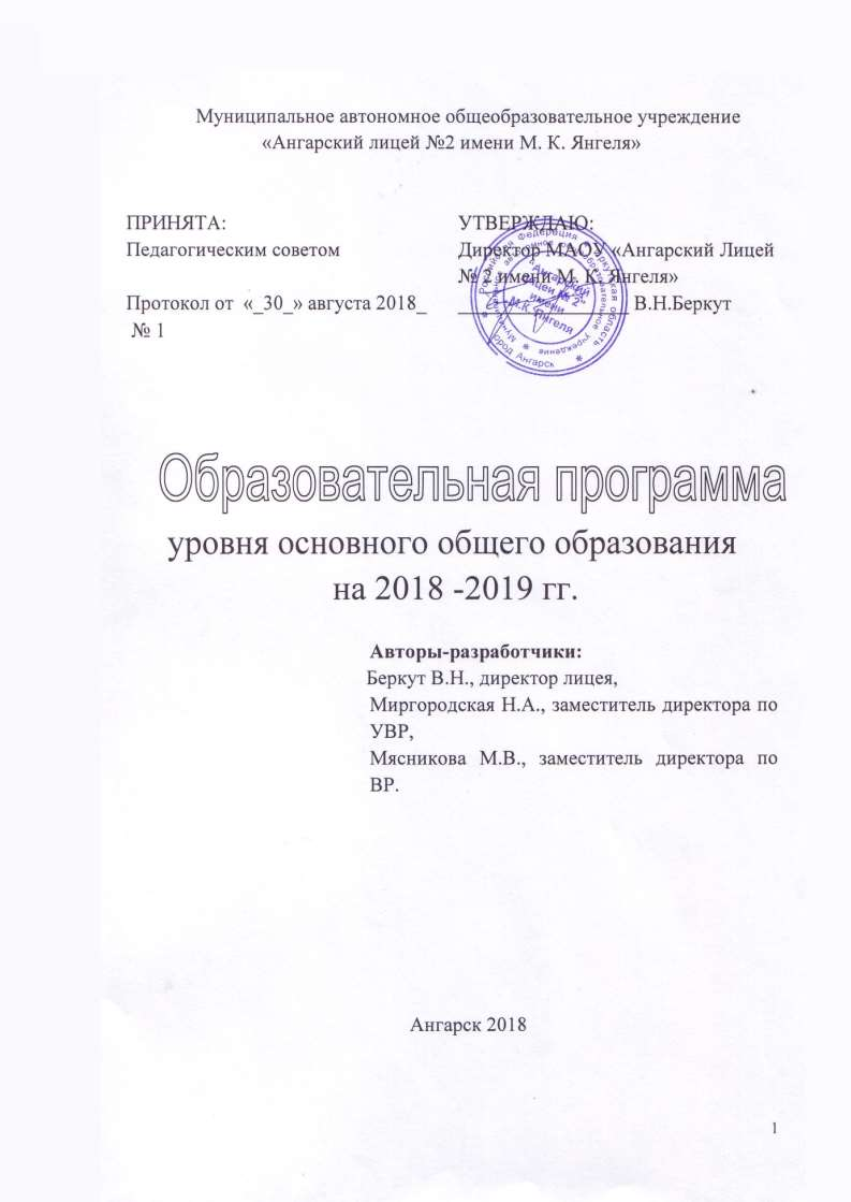 Муниципальное автономное общеобразовательное учреждение «Ангарский лицей №2 имени М. К. Янгеля»     уровня основного общего образования на 2018 -2019 гг.Авторы-разработчики:                                                Беркут В.Н., директор лицея,Миргородская Н.А., заместитель директора по УВР,                        Мясникова М.В., заместитель директора по ВР.Ангарск 20181. Целевой раздел основной образовательной программы основного общего образования1.1. Пояснительная запискаОсновная образовательная программа основного общего образования (далее ООП ООО) муниципального автономного общеобразовательного учреждения «Ангарский лицей №2 им. М.К. Янгеля» города Ангарска (далее – МАОУ «Ангарский лицей №2 им. М.К. Янгеля», Лицей) разработана на основе Федерального закона РФ от 29.12.2012 г. № 273-ФЗ «Об образовании в Российской Федерации» является основополагающим рабочим документом, определяющим формат его деятельности по достижению государственного образовательного стандарта (далее - ФК ГОС-2004, Стандарт), характеризующим специфику и особенности Лицея, а также одним из механизмов управления качеством образования.ООП ООО направлена на формирование общей культуры, духовно-нравственное, социальное, личностное и интеллектуальное развитие обучающихся, на создание основы для самостоятельной реализации учебной деятельности, обеспечивающей социальную успешность, развитие творческих способностей, саморазвитие и самосовершенствование, сохранение и укрепление здоровья обучающихся.ООП ООО МАОУ «Ангарский лицей №2 им. М.К. Янгеля» обеспечивает преемственность с основной образовательной программой начального общего образования, которая реализуется в образовательном учреждении.Образовательная программа представляет собой систему взаимосвязанных программ, каждая из которых является самостоятельным звеном, обеспечивающим определенное направление деятельности образовательного учреждения. Единство этих программ образует завершенную систему обеспечения жизнедеятельности, функционирования и развития МАОУ «Ангарский лицей №2 им. М.К. Янгеля», а также демократично открыто фиксирует цели и содержание образовательной политики школы на уровне основного общего образования. Участниками образовательного процесса в МАОУ «Ангарский лицей №2 им. М.К. Янгеля» являются обучающиеся, педагогические работники общеобразовательного учреждения, родители (законные представители) обучающихся. ООП ООО содержит три раздела: целевой, содержательный и организационный.Целевой раздел определяет общее назначение, цели, задачи и планируемые результаты реализации ООП ООО, конкретизированные в соответствии с требованиями ФК ГОС, а также способы определения достижения этих целей и результатов.Целевой раздел включает: пояснительную записку; планируемые результаты и систему оценки достижения планируемых результатов освоения обучающимися основной образовательной программы основного общего образования.Содержательный раздел определяет общее содержание основного общего образования и включает образовательные программы, в том числе: программы отдельных учебных предметов, курсов; программу духовно-нравственного развити лицеистов, программу коррекционной работы.Организационный раздел включает: учебный план основного общего образования как один из основных механизмов реализации основной образовательной программы; систему условий (кадровые, материально-технические, информационно-методические, библиотечно-информационные), модель выпускника на уровне ООО, мониторинг реализации ООП.1.1.1. Цели, задачи реализации программыОсновная цель реализации ООП ООО по ФК ГОС сформулирована в соответствии с требованиями ФК ГОС ООО:формирование целостного представления о мире, основанного на приобретенных знаниях, умениях, навыках и способах деятельности;приобретение опыта разнообразной деятельности (индивидуальной и коллективной), опыта познания и самопознания;подготовка к осуществлению осознанного выбора индивидуальной образовательной или профессиональной траектории.Задачи:обеспечение соответствия основной образовательной программы требованиям Стандарта;обеспечение преемственности начального общего, основного общего, среднего общего образования;обеспечение доступности получения качественного основного общего образования, достижение планируемых результатов освоения основной образовательной программы основного общего образования всеми учащимися;установление требований к воспитанию и социализации обучающихся, как частиобразовательной программы и соответствующему усилению воспитательного потенциала школы, обеспечению	индивидуализированного психолого-педагогического сопровождения каждого обучающегося, формированию образовательного базиса, основанного не только на знаниях, но и на соответствующем культурном уровне развития личности, созданию необходимых условий для её самореализации;обеспечение эффективного сочетания урочных и внеурочных форм организации образовательного процесса, взаимодействия всех его участников;взаимодействие Школы при реализации ООП с социальными партнёрами;выявление и развитие способностей обучающихся, в том числе одарённых детей, их профессиональных склонностей через организацию внеурочной занятости и систему дополнительного образования (клубы, секции, студии, кружки);организацию общественно-полезной деятельности, в том числе социальных практик;организация интеллектуальных и творческих соревнований, научно-технического творчества, проектной учебно-исследовательской работы в рамках урочной и внеурочной занятости;участие всех субъектов образовательного процесса: обучающихся, их родителей(законных представителей), педагогических работников и общественности в проектировании и развитии внутришкольной социальной среды, уклада школьной жизни;включение обучающихся в процессы познания и преобразования внешкольной социальной среды (населённого пункта, района, города) для приобретения опыта реального управления и действия;обеспечение психолого-педагогического сопровождения социального и учебноисследовательского проектирования;организация профессиональной ориентации обучающихся через сотрудничество с базовыми предприятиями, учреждениями профессионального образования, центрами профессиональной ориентации;сохранение и укрепление физического, психологического и социального здоровья обучающихся, обеспечение их безопасности.	Программа опирается на следующие развивающие принципы:- личностно ориентированные принципы (принцип адаптивности, принцип развития, принцип психологической комфортности);- культурно ориентированные принципы (принцип образа мира, принцип целостности содержания образования, принцип систематичности, принцип смыслового отношения к миру, принцип ориентировочной функции знаний, принцип овладения культурой);- деятельностно ориентированные принципы (принцип обучения деятельности, принцип управляемого перехода от деятельности в учебной ситуации к деятельности в жизненной ситуации, принцип управляемого перехода от совместной учебно-познавательной деятельности к самостоятельной деятельности ученика, принцип опоры на предшествующее (спонтанное) развитие, креативный принцип).1.2. Планируемые результаты освоения обучающимися ООП ОООВ данном разделе основной образовательной программы ООО приводятся планируемые результаты освоения всех обязательных учебных предметов на уровне основного общего образования.1.2.1. Русский языкВ результате изучения русского языка ученик должен:
знать/понимать:
- роль русского языка как национального языка русского народа, государственного языка Российской Федерации и средства межнационального общения;
- смысл понятий: речь устная и письменная; монолог, диалог; сфера и ситуация речевого общения;
- основные признаки разговорной речи, научного, публицистического, официально-делового стилей, языка художественной литературы;
- особенности основных жанров научного, публицистического, официально-делового стилей и разговорной речи;
- признаки текста и его функционально-смысловых типов (повествования, описания,
рассуждения);
- основные единицы языка, их признаки;
- основные нормы русского литературного языка (орфоэпические, лексические, грамматические, орфографические, пунктуационные); нормы речевого этикета;
уметь:
- различать разговорную речь, научный, публицистический, официально-деловой стили, язык художественной литературы;
- определять тему, основную мысль текста, функционально-смысловой тип и стиль речи;
анализировать структуру и языковые особенности текста;
- опознавать языковые единицы, проводить различные виды их анализа;
- объяснять с помощью словаря значение слов с национально-культурным компонентом;
аудирование и чтение:
- адекватно понимать информацию устного и письменного сообщения (цель, тему основную и дополнительную, явную и скрытую информацию);
- читать тексты разных стилей и жанров; владеть разными видами чтения (изучающим,
ознакомительным, просмотровым);
- извлекать информацию из различных источников, включая средства массовой информации;
свободно пользоваться лингвистическими словарями, справочной литературой;
говорение и письмо:
- воспроизводить текст с заданной степенью свернутости (план, пересказ, изложение, конспект);
- создавать тексты различных стилей и жанров (отзыв, аннотацию, реферат, выступление, письмо, расписку, заявление);
- осуществлять выбор и организацию языковых средств в соответствии с темой, целями, сферой и ситуацией общения;
- владеть различными видами монолога (повествование, описание, рассуждение) и диалога (побуждение к действию, обмен мнениями, установление и регулирование межличностных отношений);
- свободно, правильно излагать свои мысли в устной и письменной форме, соблюдать нормы построения текста (логичность, последовательность, связность, соответствие теме и др.);
адекватно выражать свое отношение к фактам и явлениям окружающей действительности, к прочитанному, услышанному, увиденному;
- соблюдать в практике речевого общения основные произносительные, лексические,
грамматические нормы современного русского литературного языка;
- соблюдать в практике письма основные правила орфографии и пунктуации;
- соблюдать нормы русского речевого этикета; уместно использовать паралингвистические (внеязыковые) средства общения;
- осуществлять речевой самоконтроль; оценивать свою речь с точки зрения ее правильности, находить грамматические и речевые ошибки, недочеты, исправлять их; совершенствовать и редактировать собственные тексты;
использовать приобретенные знания и умения в практической деятельности и повседневной жизни для:
- осознания роли родного языка в развитии интеллектуальных и творческих способностей личности; значения родного языка в жизни человека и общества;
- развития речевой культуры, бережного и сознательного отношения к родному языку, сохранения
чистоты русского языка как явления культуры;
- удовлетворения коммуникативных потребностей в учебных, бытовых, социально-культурных ситуациях общения;
- увеличения словарного запаса; расширения круга используемых грамматических средств;
развития способности к самооценке на основе наблюдения за собственной речью;
- использования родного языка как средства получения знаний по другим учебным предметам и продолжения образования.
В результате изучения литературы ученик должен:
знать/понимать:
- образную природу словесного искусства;
- содержание изученных литературных произведений;
- основные факты жизни и творческого пути А.С. Грибоедова, А.С. Пушкина, М.Ю. Лермонтова,
Н.В. Гоголя;
- изученные теоретико-литературные понятия;
уметь:
- воспринимать и анализировать художественный текст;
- выделять смысловые части художественного текста, составлять тезисы и план прочитанного;
- определять род и жанр литературного произведения;
- выделять и формулировать тему, идею, проблематику изученного произведения; давать
характеристику героев;
- характеризовать особенности сюжета, композиции, роль изобразительно-выразительных средств;
- сопоставлять эпизоды литературных произведений и сравнивать их героев;
- выявлять авторскую позицию;
- выражать свое отношение к прочитанному;
- выразительно читать произведения (или фрагменты), в том числе выученные наизусть, соблюдая
нормы литературного произношения;
- владеть различными видами пересказа;
- строить устные и письменные высказывания в связи с изученным произведением;
- участвовать в диалоге по прочитанным произведениям, понимать чужую точку зрения и
аргументированно отстаивать свою;
- писать отзывы о самостоятельно прочитанных произведениях, сочинения (сочинения - только
для выпускников школ с русским (родным) языком обучения).
В результате изучения иностранного языка ученик должен:
знать/понимать:
- основные значения изученных лексических единиц (слов, словосочетаний); основные способы
словообразования (аффиксация, словосложение, конверсия);
- особенности структуры простых и сложных предложений изучаемого иностранного языка;
интонацию различных коммуникативных типов предложения;
- признаки изученных грамматических явлений (видо-временных форм глаголов, модальных
глаголов и их эквивалентов, артиклей, существительных, степеней сравнения прилагательных и
наречий, местоимений, числительных, предлогов);
- основные нормы речевого этикета (реплики-клише, наиболее распространенная оценочная
лексика), принятые в стране изучаемого языка;
- роль владения иностранными языками в современном мире; особенности образа жизни, быта,
культуры стран изучаемого языка (всемирно известные достопримечательности, выдающиеся
люди и их вклад в мировую культуру), сходство и различия в традициях своей страны и стран
изучаемого языка;
уметь:
говорение:
- начинать, вести/поддерживать и заканчивать беседу в стандартных ситуациях общения,
соблюдая нормы речевого этикета, при необходимости переспрашивая, уточняя;
- расспрашивать собеседника и отвечать на его вопросы, высказывая свое мнение, просьбу,
отвечать на предложение собеседника согласием/отказом, опираясь на изученную тематику и
усвоенный лексико-грамматический материал;
- рассказывать о себе, своей семье, друзьях, своих интересах и планах на будущее, сообщать
краткие сведения о своем городе/селе, своей стране и стране изучаемого языка;
- делать краткие сообщения, описывать события/явления (в рамках изученных тем), передавать
основное содержание, основную мысль прочитанного или услышанного, выражать свое
отношение к прочитанному/услышанному, давать краткую характеристику персонажей;
- использовать перифраз, синонимичные средства в процессе устного общения;
аудирование:
- понимать основное содержание коротких, несложных аутентичных прагматических текстов
(прогноз погоды, программы теле-/радиопередач, объявления на вокзале/в аэропорту) и выделять
значимую информацию;
- понимать основное содержание несложных аутентичных текстов, относящихся к разным
коммуникативным типам речи (сообщение/рассказ); уметь определять тему текста, выделять
главные факты, опуская второстепенные;
- использовать переспрос, просьбу повторить;
чтение:
- ориентироваться в иноязычном тексте; прогнозировать его содержание по заголовку;
- читать аутентичные тексты разных жанров с пониманием основного содержания (определять
тему, основную мысль; выделять главные факты, опуская второстепенные; устанавливать
логическую последовательность основных фактов текста);
- читать несложные аутентичные тексты разных стилей с полным и точным пониманием,
используя различные приемы смысловой переработки текста (языковую догадку, анализ,
выборочный перевод), оценивать полученную информацию, выражать свое мнение;
- читать текст с выборочным пониманием нужной или интересующей информации;
письменная речь:
- заполнять анкеты и формуляры;
- писать поздравления, личные письма с опорой на образец: расспрашивать адресата о его жизни и
делах, сообщать то же о себе, выражать благодарность, просьбу, употребляя формулы речевого
этикета, принятые в странах изучаемого языка;
использовать приобретенные знания и умения в практической деятельности и повседневной жизни
для:
- социальной адаптации; достижения взаимопонимания в процессе устного и письменного
общения с носителями иностранного языка, установления в доступных пределах межличностных
и межкультурных контактов;
- создания целостной картины полиязычного, поликультурного мира, осознания места и роли
родного языка и изучаемого иностранного языка в этом мире;
- приобщения к ценностям мировой культуры через иноязычные источники информации (в том
числе мультимедийные), через участие в школьных обменах, туристических поездках,
молодежных форумах;
- ознакомления представителей других стран с культурой своего народа; осознания себя
гражданином своей страны и мира.
В результате изучения математики ученик должен:
знать/понимать
- существо понятия математического доказательства; примеры доказательств;
- существо понятия алгоритма; примеры алгоритмов;
- как используются математические формулы, уравнения и неравенства; примеры их применения
для решения математических и практических задач;
- как математически определенные функции могут описывать реальные зависимости; приводить
примеры такого описания;
- как потребности практики привели математическую науку к необходимости расширения понятия
числа;
- вероятностный характер многих закономерностей окружающего мира; примеры статистических
закономерностей и выводов;
- каким образом геометрия возникла из практических задач землемерия; примеры геометрических
объектов и утверждений о них, важных для практики;
- смысл идеализации, позволяющей решать задачи реальной действительности математическими
методами, примеры ошибок, возникающих при идеализации.
Арифметика
Уметь:
- выполнять устно арифметические действия: сложение и вычитание двузначных чисел и
десятичных дробей с двумя знаками, умножение однозначных чисел, арифметические операции с
обыкновенными дробями с однозначным знаменателем и числителем;
- переходить от одной формы записи чисел к другой, представлять десятичную дробь в виде
обыкновенной и в простейших случаях обыкновенную в виде десятичной, проценты - в виде
дроби и дробь - в виде процентов; записывать большие и малые числа с использованием целых
степеней десятки;
- выполнять арифметические действия с рациональными числами, сравнивать рациональные и
действительные числа; находить в несложных случаях значения степеней с целыми показателями
и корней; находить значения числовых выражений;
- округлять целые числа и десятичные дроби, находить приближения чисел с недостатком и с
избытком, выполнять оценку числовых выражений;
- пользоваться основными единицами длины, массы, времени, скорости, площади, объема;
выражать более крупные единицы через более мелкие и наоборот;
- решать текстовые задачи, включая задачи, связанные с отношением и с пропорциональностью
величин, дробями и процентами;
использовать приобретенные знания и умения в практической деятельности и повседневной жизни
для:
- решения несложных практических расчетных задач, в том числе с использованием при
необходимости справочных материалов, калькулятора, компьютера;
- устной прикидки и оценки результата вычислений; проверки результата вычисления с
использованием различных приемов;
- интерпретации результатов решения задач с учетом ограничений, связанных с реальными
свойствами рассматриваемых процессов и явлений.
Алгебра
Уметь:
- составлять буквенные выражения и формулы по условиям задач; осуществлять в выражениях и
формулах числовые подстановки и выполнять соответствующие вычисления, осуществлять
подстановку одного выражения в другое; выражать из формул одну переменную через остальные;
- выполнять основные действия со степенями с целыми показателями, с многочленами и с
алгебраическими дробями; выполнять разложение многочленов на множители; выполнять
тождественные преобразования рациональных выражений;
- применять свойства арифметических квадратных корней для вычисления значений и
преобразований числовых выражений, содержащих квадратные корни;
- решать линейные, квадратные уравнения и рациональные уравнения, сводящиеся к ним, системы
двух линейных уравнений и несложные нелинейные системы;
- решать линейные и квадратные неравенства с одной переменной и их системы;
- решать текстовые задачи алгебраическим методом, интерпретировать полученный результат,
проводить отбор решений исходя из формулировки задачи;
- изображать числа точками на координатной прямой;
- определять координаты точки плоскости, строить точки с заданными координатами; изображать
множество решений линейного неравенства;
- распознавать арифметические и геометрические прогрессии; решать задачи с применением
формулы общего члена и суммы нескольких первых членов;
- находить значения функции, заданной формулой, таблицей, графиком, по ее аргументу; находить
значение аргумента по значению функции, заданной графиком или таблицей;
- определять свойства функции по ее графику; применять графические представления при
решении уравнений, систем, неравенств;
- описывать свойства изученных функций, строить их графики;
использовать приобретенные знания и умения в практической деятельности и повседневной жизни
для:
- выполнения расчетов по формулам, составления формул, выражающих зависимости между
реальными величинами; нахождения нужной формулы в справочных материалах;
- моделирования практических ситуаций и исследования построенных моделей с использованием
аппарата алгебры;
- описания зависимостей между физическими величинами соответствующими формулами при
исследовании несложных практических ситуаций;
- интерпретации графиков реальных зависимостей между величинами.
Геометрия
Уметь:
- пользоваться языком геометрии для описания предметов окружающего мира;
- распознавать геометрические фигуры, различать их взаимное расположение;
- изображать геометрические фигуры; выполнять чертежи по условию задач; осуществлять
преобразования фигур;
- распознавать на чертежах, моделях и в окружающей обстановке основные пространственные
тела, изображать их;
- в простейших случаях строить сечения и развертки пространственных тел;
- проводить операции над векторами, вычислять длину и координаты вектора, угол между
векторами;
- вычислять значения геометрических величин (длин, углов, площадей, объемов), в том числе: для
углов от 0 до 180° определять значения тригонометрических функций по заданным значениям
углов; находить значения тригонометрических функций по значению одной из них, находить
стороны, углы и площади треугольников, длины ломаных, дуг окружности, площадей основных
геометрических фигур и фигур, составленных из них;
- решать геометрические задачи, опираясь на изученные свойства фигур и отношений между ним,
применяя дополнительные построения, алгебраический и тригонометрический аппарат, идеи
симметрии;
- проводить доказательные рассуждения при решении задач, используя известные теоремы,
обнаруживая возможности для их использования;
- решать простейшие планиметрические задачи в пространстве;
использовать приобретенные знания и умения в практической деятельности и повседневной жизни
для:
- описания реальных ситуаций на языке геометрии;
- расчетов, включающих простейшие тригонометрические формулы;
- решения геометрических задач с использованием тригонометрии;
- решения практических задач, связанных с нахождением геометрических величин (используя при
необходимости справочники и технические средства);
- построений геометрическими инструментами (линейка, угольник, циркуль, транспортир).
Элементы логики, комбинаторики, статистики и теории вероятностей
Уметь:
- проводить несложные доказательства, получать простейшие следствия из известных или ранее
полученных утверждений, оценивать логическую правильность рассуждений, использовать
примеры для иллюстрации и контрпримеры для опровержения утверждений;
- извлекать информацию, представленную в таблицах, на диаграммах, графиках; составлять
таблицы, строить диаграммы и трафики;
- решать комбинаторные задачи путем систематического перебора возможных вариантов, а также
с использованием правила умножения;
- вычислять средние значения результатов измерений;
- находить частоту события, используя собственные наблюдения и готовые статистические
данные;
- находить вероятности случайных событий в простейших случаях;
использовать приобретенные знания и умения в практической деятельности и повседневной жизни
для:
- выстраивания аргументации при доказательстве (в форме монолога и диалога);
- распознавания логически некорректных рассуждений;
- записи математических утверждений, доказательств;
- анализа реальных числовых данных, представленных в виде диаграмм, графиков, таблиц;
- решения практических задач в повседневной и профессиональной деятельности с
использованием действий с числами, процентов, длин, площадей, объемов, времени, скорости;
- решения учебных и практических задач, требующих систематического перебора вариантов;
- сравнения шансов наступления случайных событий, оценки вероятности случайного события в
практических ситуациях, сопоставления модели с реальной ситуацией;
- понимания статистических утверждений.
В результате изучения информатики и информационно-коммуникационных технологий
ученик должен:
знать/понимать:
- виды информационных процессов; примеры источников и приемников информации;
- единицы измерения количества и скорости передачи информации; принцип дискретного
(цифрового) представления информации;
- основные свойства алгоритма, типы алгоритмических конструкций: следование, ветвление, цикл;
понятие вспомогательного алгоритма;
- программный принцип работы компьютера;
- назначение и функции используемых информационных и коммуникационных технологий;
уметь:
- выполнять базовые операции над объектами: цепочками символов, числами, списками,
деревьями; проверять свойства этих объектов; выполнять и строить простые алгоритмы;
- оперировать информационными объектами, используя графический интерфейс: открывать,
именовать, сохранять объекты, архивировать и разархивировать информацию, пользоваться меню
и окнами, справочной системой; предпринимать меры антивирусной безопасности;
- оценивать числовые параметры информационных объектов и процессов: объем памяти,
необходимый для хранения информации; скорость передачи информации;
- создавать информационные объекты, в том числе:
структурировать текст, используя нумерацию страниц, списки, ссылки, оглавления; проводить
проверку правописания; использовать в тексте таблицы, изображения;
создавать и использовать различные формы представления информации: формулы, графики,
диаграммы, таблицы (в том числе динамические, электронные, в частности - в практических
задачах), переходить от одного представления данных к другому;
создавать рисунки, чертежи, графические представления реального объекта, в частности, в
процессе проектирования с использованием основных операций графических редакторов, учебных
систем автоматизированного проектирования; осуществлять простейшую обработку цифровых
изображений;
создавать записи в базе данных;
создавать презентации на основе шаблонов;
- искать информацию с применением правил поиска (построения запросов) в базах данных,
компьютерных сетях, некомпьютерных источниках информации (справочниках и словарях,
каталогах, библиотеках) при выполнении заданий и проектов по различным учебным
дисциплинам;
- пользоваться персональным компьютером и его периферийным оборудованием (принтером,
сканером, модемом, мультимедийным проектором, цифровой камерой, цифровым датчиком);
следовать требованиям техники безопасности, гигиены, эргономики и ресурсосбережения при
работе со средствами информационных и коммуникационных технологий;
использовать приобретенные знания и умения в практической деятельности и повседневной жизни
для:
- создания простейших моделей объектов и процессов в виде изображений и чертежей,
динамических (электронных) таблиц, программ (в том числе в форме блок-схем);
- проведения компьютерных экспериментов с использованием готовых моделей объектов и
процессов;
- создания информационных объектов, в том числе для оформления результатов учебной работы;
- организации индивидуального информационного пространства, создания личных коллекций
информационных объектов;
- передачи информации по телекоммуникационным каналам в учебной и личной переписке,
использования информационных ресурсов общества с соблюдением соответствующих правовых и
этических норм.
В результате изучения истории ученик должен:
знать/понимать:
- основные этапы и ключевые события истории России и мира с древности до наших дней;
выдающихся деятелей отечественной и всеобщей истории;
- важнейшие достижения культуры и системы ценностей, сформировавшиеся в ходе
исторического развития;
- изученные виды исторических источников;
уметь:
- соотносить даты событий отечественной и всеобщей истории с веком; определять
последовательность и длительность важнейших событий отечественной и всеобщей истории;
- использовать текст исторического источника при ответе на вопросы, решении различных
учебных задач; сравнивать свидетельства разных источников;
- показывать на исторической карте территории расселения народов, границы государств, города,
места значительных исторических событий;
- рассказывать о важнейших исторических событиях и их участниках, показывая знание
необходимых фактов, дат, терминов; давать описание исторических событий и памятников
культуры на основе текста и иллюстративного материала учебника, фрагментов исторических
источников; использовать приобретенные знания при написании творческих работ (в том числе
сочинений), отчетов об экскурсиях, рефератов;
- соотносить общие исторические процессы и отдельные факты; выявлять существенные черты
исторических процессов, явлений и событий; группировать исторические явления и события по
заданному признаку; объяснять смысл изученных исторических понятий и терминов, выявлять
общность и различия сравниваемых исторических событий и явлений; определять на основе
учебного материала причины и следствия важнейших исторических событий;
- объяснять свое отношение к наиболее значительным событиям и личностям истории России и
всеобщей истории, достижениям отечественной и мировой культуры;
использовать приобретенные знания и умения в практической деятельности и повседневной жизни
для:
- понимания исторических причин и исторического значения событий и явлений современной
жизни;
- высказывания собственных суждений об историческом наследии народов России и мира;
- объяснения исторически сложившихся норм социального поведения;
- использования знаний об историческом пути и традициях народов России и мира в общении с
людьми другой культуры, национальной и религиозной принадлежности.
В результате изучения обществознания (включая экономику и право) ученик должен:
знать/понимать:
- социальные свойства человека, его взаимодействие с другими людьми;
- сущность общества как формы совместной деятельности людей;
- характерные черты и признаки основных сфер жизни общества;
- содержание и значение социальных норм, регулирующих общественные отношения;
уметь:
- описывать основные социальные объекты, выделяя их существенные признаки; человека как
социально-деятельное существо; основные социальные роли;
- сравнивать социальные объекты, суждения об обществе и человеке, выявлять их общие черты и
различия;
- объяснять взаимосвязи изученных социальных объектов (включая взаимодействия общества и
природы, человека и общества, сфер общественной жизни, гражданина и государства);
- приводить примеры социальных объектов определенного типа, социальных отношений;
ситуаций, регулируемых различными видами социальных норм; деятельности людей в различных
сферах;
- оценивать поведение людей с точки зрения социальных норм, экономической рациональности;
- решать в рамках изученного материала познавательные и практические задачи, отражающие
типичные ситуации в различных сферах деятельности человека;
- осуществлять поиск социальной информации по заданной теме из различных ее носителей
(материалов СМИ, учебного текста и других адаптированных источников); различать в
социальной информации факты и мнения;
- самостоятельно составлять простейшие виды правовых документов (заявления, доверенности и
т.п.);
использовать приобретенные знания и умения в практической деятельности и повседневной жизни
для:
- полноценного выполнения типичных для подростка социальных ролей;
- общей ориентации в актуальных общественных событиях и процессах;
- нравственной и правовой оценки конкретных поступков людей;
- реализации и защиты прав человека и гражданина, осознанного выполнения гражданских
обязанностей;
- первичного анализа и использования социальной информации;
- сознательного неприятия антиобщественного поведения.
В результате изучения природоведения ученик должен:
знать/понимать:
- о многообразии тел, веществ и явлений природы и их простейших классификациях; отдельных
методах изучения природы;
- основные характеристики погоды, факторы здорового образа жизни, экологические проблемы
своей местности и пути их решения;
уметь:
- узнавать наиболее распространенные растения и животных своей местности (в том числе редкие
и охраняемые виды); определять названия растений и животных с использованием атласаопределителя;
- приводить примеры физических явлений, явлений превращения веществ, приспособлений
растений к различным способам размножения; приспособлений животных к условиям среды
обитания; изменений в окружающей среде под воздействием человека;
- указывать на модели положение Солнца и Земли в Солнечной системе;
- находить несколько созвездий Северного полушария при помощи звездной карты;
- описывать собственные наблюдения или опыты, различать в них цель, условия проведения и
полученные результаты;
- сравнивать природные объекты не менее чем по 3 - 4 признакам;
- описывать по предложенному плану внешний вид изученных тел и веществ;
- использовать дополнительные источники информации для выполнения учебной задачи;
- находить значение указанных терминов в справочной литературе;
- кратко пересказывать доступный по объему текст естественнонаучного характера; выделять его
главную мысль;
- использовать изученную естественнонаучную лексику в самостоятельно подготовленных устных
сообщениях (на 2 - 3 минуты);
- пользоваться приборами для измерения изученных физических величин;
- следовать правилам безопасности при проведении практических работ;
использовать приобретенные знания и умения в практической деятельности и повседневной жизни
для:
- определения сторон горизонта с помощью компаса, Полярной звезды или местных признаков;
- измерения роста, температуры и массы тела, сравнения показателей своего развития с
возрастными нормами;
- определения наиболее распространенных в данной местности ядовитых растений, грибов и
опасных животных; следования нормам экологического и безопасного поведения в природной
среде;
- составления простейших рекомендаций по содержанию и уходу за комнатными и другими
культурными растениями, домашними животными;
- оказания первой помощи при капиллярных кровотечениях, несложных травмах.
В результате изучения географии ученик должен:
знать/понимать:
- основные географические понятия и термины; различия плана, глобуса и географических карт по
содержанию, масштабу, способам картографического изображения; результаты выдающихся
географических открытий и путешествий;
- географические следствия движений Земли, географические явления и процессы в геосферах,
взаимосвязи между ними, их изменение в результате деятельности человека; географическую
зональность и поясность;
- географические особенности природы материков и океанов, географию народов Земли; различия
в хозяйственном освоении разных территорий и акваторий; связь между географическим
положением, природными условиями, ресурсами и хозяйством отдельных регионов и стран;
- специфику географического положения и административно-территориального устройства
Российской Федерации; особенности ее природы, населения, основных отраслей хозяйства,
природно-хозяйственных зон и районов;
- природные и антропогенные причины возникновения геоэкологических проблем на локальном,
региональном и глобальном уровнях; меры по сохранению природы и защите людей от стихийных
природных и техногенных явлений;
уметь:
- выделять, описывать и объяснять существенные признаки географических объектов и явлений;
- находить в разных источниках и анализировать информацию, необходимую для изучения
географических объектов и явлений, разных территорий Земли, их обеспеченности природными и
человеческими ресурсами, хозяйственного потенциала, экологических проблем;
- приводить примеры: использования и охраны природных ресурсов, адаптации человека к
условиям окружающей среды, ее влияния на формирование культуры народов; районов разной
специализации, центров производства важнейших видов продукции, основных коммуникаций и их
узлов, внутригосударственных и внешних экономических связей России, а также крупнейших
регионов и стран мира;
- составлять краткую географическую характеристику разных территорий на основе
разнообразных источников географической информации и форм ее представления;
- определять на местности, плане и карте расстояния, направления высоты точек; географические
координаты и местоположение географических объектов;
- применять приборы и инструменты для определения количественных и качественных
характеристик компонентов природы; представлять результаты измерений в разной форме;
выявлять на этой основе эмпирические зависимости;
использовать приобретенные знания и умения в практической деятельности и повседневной жизни
для:
- ориентирования на местности и проведения съемок ее участков; определения поясного времени;
чтения карт различного содержания;
- учета фенологических изменений в природе своей местности; проведения наблюдений за
отдельными географическими объектами, процессами и явлениями, их изменениями в результате
природных и антропогенных воздействий; оценки их последствий;
- наблюдения за погодой, состоянием воздуха, воды и почвы в своей местности; определения
комфортных и дискомфортных параметров природных компонентов своей местности с помощью
приборов и инструментов;
- решения практических задач по определению качества окружающей среды своей местности, ее
использованию, сохранению и улучшению; принятию необходимых мер в случае природных
стихийных бедствий и техногенных катастроф;
- проведения самостоятельного поиска географической информации на местности из разных
источников: картографических, статистических, геоинформационных.
В результате изучения биологии ученик должен:
знать/понимать:
- признаки биологических объектов: живых организмов; генов и хромосом; клеток и организмов
растений, животных, грибов и бактерий; популяций; экосистем и агроэкосистем; биосферы;
растений, животных и грибов своего региона;
- сущность биологических процессов: обмен веществ и превращения энергии, питание, дыхание,
выделение, транспорт веществ, рост, развитие, размножение, наследственность и изменчивость,
регуляция жизнедеятельности организма, раздражимость, круговорот веществ и превращения
энергии в экосистемах;
- особенности организма человека, его строения, жизнедеятельности, высшей нервной
деятельности и поведения;
уметь:
- объяснять: роль биологии в формировании современной естественнонаучной картины мира, в
практической деятельности людей и самого ученика; родство, общность происхождения и
эволюцию растений и животных (на примере сопоставления отдельных групп); роль различных
организмов в жизни человека и собственной деятельности; взаимосвязи организмов и
окружающей среды; биологического разнообразия в сохранении биосферы; необходимость
защиты окружающей среды; родство человека с млекопитающими животными, место и роль
человека в природе; взаимосвязи человека и окружающей среды; зависимость собственного
здоровья от состояния окружающей среды; причины наследственности и изменчивости,
проявления наследственных заболеваний, иммунитета у человека; роль гормонов и витаминов в
организме;
- изучать биологические объекты и процессы: ставить биологические эксперименты, описывать и
объяснять результаты опытов; наблюдать за ростом и развитием растений и животных,
поведением животных, сезонными изменениями в природе; рассматривать на готовых
микропрепаратах и описывать биологические объекты;
- распознавать и описывать: на таблицах основные части и органоиды клетки, органы и системы
органов человека; на живых объектах и таблицах органы цветкового растения, органы и системы
органов животных, растения разных отделов, животных отдельных типов и классов; наиболее
распространенные растения и животных своей местности, культурные растения и домашних
животных, съедобные и ядовитые грибы, опасные для человека растения и животные;
- выявлять изменчивость организмов, приспособления организмов к среде обитания, типы
взаимодействия разных видов в экосистеме;
- сравнивать биологические объекты (клетки, ткани, органы и системы органов, организмы,
представителей отдельных систематических групп) и делать выводы на основе сравнения;
- определять принадлежность биологических объектов к определенной систематической группе
(классификация);
- анализировать и оценивать воздействие факторов окружающей среды, факторов риска на
здоровье, последствий деятельности человека в экосистемах, влияние собственных поступков на
живые организмы и экосистемы;
- проводить самостоятельный поиск биологической информации: находить в тексте учебника
отличительные признаки основных систематических групп; в биологических словарях и
справочниках значения биологических терминов; в различных источниках необходимую
информацию о живых организмах (в том числе с использованием информационных технологий);
использовать приобретенные знания и умения в практической деятельности и повседневной жизни
для:
- соблюдения мер профилактики заболеваний, вызываемых растениями, животными, бактериями,
грибами и вирусами; травматизма, стрессов, ВИЧ-инфекции, вредных привычек (курение,
алкоголизм, наркомания); нарушения осанки, зрения, слуха; инфекционных и простудных
заболеваний;
- оказания первой помощи при отравлении ядовитыми грибами, растениями, укусах животных;
при простудных заболеваниях, ожогах, обморожениях, травмах, спасении утопающего;
- рациональной организации труда и отдыха, соблюдения правил поведения в окружающей среде;
- выращивания и размножения культурных растений и домашних животных, ухода за ними;
- проведения наблюдений за состоянием собственного организма.
В результате изучения физики ученик должен:
знать/понимать:
- смысл понятий: физическое явление, физический закон, вещество, взаимодействие,
электрическое поле, магнитное поле, волна, атом, атомное ядро, ионизирующие излучения;
- смысл физических величин: путь, скорость, ускорение, масса, плотность, сила, давление,
импульс, работа, мощность, кинетическая энергия, потенциальная энергия, коэффициент
полезного действия, внутренняя энергия, температура, количество теплоты, удельная
теплоемкость, влажность воздуха, электрический заряд, сила электрического тока, электрическое
напряжение, электрическое сопротивление, работа и мощность электрического тока, фокусное
расстояние линзы;
- смысл физических законов: Паскаля, Архимеда, Ньютона, всемирного тяготения, сохранения
импульса и механической энергии, сохранения энергии в тепловых процессах, сохранения
электрического заряда, Ома для участка электрической цепи, Джоуля - Ленца, прямолинейного
распространения света, отражения света;
уметь:
- описывать и объяснять физические явления: равномерное прямолинейное движение,
равноускоренное прямолинейное движение, передачу давления жидкостями и газами, плавание
тел, механические колебания и волны, диффузию, теплопроводность, конвекцию, излучение,
испарение, конденсацию, кипение, плавление, кристаллизацию, электризацию тел, взаимодействие
электрических зарядов, взаимодействие магнитов, действие магнитного поля на проводник с
током, тепловое действие тока, электромагнитную индукцию, отражение, преломление и
дисперсию света;
- использовать физические приборы и измерительные инструменты для измерения физических
величин: расстояния, промежутка времени, массы, силы, давления, температуры, влажности
воздуха, силы тока, напряжения, электрического сопротивления, работы и мощности
электрического тока;
- представлять результаты измерений с помощью таблиц, графиков и выявлять на этой основе
эмпирические зависимости: пути от времени, силы упругости от удлинения пружины, силы трения
от силы нормального давления, периода колебаний маятника от длины нити, периода колебаний
груза на пружине от массы груза и от жесткости пружины, температуры остывающего тела от
времени, силы тока от напряжения на участке цепи, угла отражения от угла падения света, угла
преломления от угла падения света;
- выражать результаты измерений и расчетов в единицах Международной системы;
- приводить примеры практического использования физических знаний о механических, тепловых,
электромагнитных и квантовых явлениях;
- решать задачи на применение изученных физических законов;
- осуществлять самостоятельный поиск информации естественнонаучного содержания с
использованием различных источников (учебных текстов, справочных и научно-популярных
изданий, компьютерных баз данных, ресурсов Интернета), ее обработку и представление в разных
формах (словесно, с помощью графиков, математических символов, рисунков и структурных
схем);
использовать приобретенные знания и умения в практической деятельности и повседневной жизни
для:
- обеспечения безопасности в процессе использования транспортных средств, электробытовых
приборов, электронной техники;
- контроля за исправностью электропроводки, водопровода, сантехники и газовых приборов в
квартире;
- рационального применения простых механизмов;
- оценки безопасности радиационного фона.
В результате изучения химии ученик должен:
знать/понимать:
- химическую символику: знаки химических элементов, формулы химических веществ и
уравнения химических реакций;
- важнейшие химические понятия: химический элемент, атом, молекула, относительные атомная и
молекулярная массы, ион, химическая связь, вещество, классификация веществ, моль, молярная
масса, молярный объем, химическая реакция, классификация реакций, электролит и неэлектролит,
электролитическая диссоциация, окислитель и восстановитель, окисление и восстановление;
- основные законы химии: сохранения массы веществ, постоянства состава, периодический закон;
уметь:
- называть: химические элементы, соединения изученных классов;
- объяснять: физический смысл атомного (порядкового) номера химического элемента, номеров
группы и периода, к которым элемент принадлежит в Периодической системе Д.И. Менделеева;
закономерности изменения свойств элементов в пределах малых периодов и главных подгрупп;
сущность реакций ионного обмена;
- характеризовать: химические элементы (от водорода до кальция) на основе их положения в
Периодической системе Д.И. Менделеева и особенностей строения их атомов; связь между
составом, строением и свойствами веществ; химические свойства основных классов
неорганических веществ;
- определять: состав веществ по их формулам, принадлежность веществ к определенному классу
соединений, типы химических реакций, валентность и степень окисления элемента в соединениях,
тип химической связи в соединениях, возможность протекания реакций ионного обмена;
- составлять: формулы неорганических соединений изученных классов; схемы строения атомов
первых 20 элементов Периодической системы Д.И. Менделеева; уравнения химических реакций;
- обращаться с химической посудой и лабораторным оборудованием;
- распознавать опытным путем: кислород, водород, углекислый газ, аммиак; растворы кислот и
щелочей, хлорид-, сульфат-, карбонат-ионы;
- вычислять: массовую долю химического элемента по формуле соединения; массовую долю
вещества в растворе; количество вещества, объем или массу по количеству вещества, объему или
массе реагентов или продуктов реакции;
использовать приобретенные знания и умения в практической деятельности и повседневной жизни
для:
- безопасного обращения с веществами и материалами;
- экологически грамотного поведения в окружающей среде;
- оценки влияния химического загрязнения окружающей среды на организм человека;
- критической оценки информации о веществах, используемых в быту;
- приготовления растворов заданной концентрации.
В результате изучения искусства (ИЗО и музыка) ученик должен:
знать/понимать:
- основные виды и жанры изобразительных (пластических) искусств;
- основы изобразительной грамоты (цвет, тон, колорит, пропорции, светотень, перспектива,
пространство, объем, ритм, композиция);
- выдающихся представителей русского и зарубежного искусства и их основные произведения;
- наиболее крупные художественные музеи России и мира;
- значение изобразительного искусства в художественной культуре и его роль и в синтетических
видах творчества;
- специфику музыки как вида искусства;
- возможности музыкального искусства в отражении вечных проблем жизни;
- основные жанры народной и профессиональной музыки;
- многообразие музыкальных образов и способов их развития;
- основные формы музыки;
- характерные черты и образцы творчества крупнейших русских и зарубежных композиторов;
- виды оркестров, названия наиболее известных инструментов;
уметь:
- применять художественные материалы (гуашь, акварель, тушь, природные и подручные
материалы) и выразительные средства изобразительных (пластических) искусств в творческой
деятельности;
- анализировать содержание, образный язык произведений разных видов и жанров
изобразительного искусства и определять средства выразительности (линия, цвет, тон, объем,
светотень, перспектива, композиция);
- ориентироваться в основных явлениях русского и мирового искусства, узнавать изученные
произведения;
использовать приобретенные знания и умения в практической деятельности и повседневной жизни
для:
- восприятия и оценки произведений искусства;
- самостоятельной творческой деятельности: в рисунке и живописи (с натуры, по памяти,
воображению), в иллюстрациях к произведениям литературы и музыки, декоративных и
художественно-конструктивных работах (дизайн предмета, костюма, интерьера).
- эмоционально-образно воспринимать и характеризовать музыкальные произведения;
- узнавать на слух изученные произведения русской и зарубежной классики, образцы народного
музыкального творчества, произведения современных композиторов;
- выразительно исполнять соло: несколько народных песен, песен композиторов-классиков и
современных композиторов (по выбору учащихся);
- исполнять в хоре вокальные произведения (с сопровождением и без сопровождения,
одноголосные и простейшие двухголосные произведения, в том числе с ориентацией на нотную
запись);
- сравнивать музыкальные произведения на основе полученных знаний об интонационной природе
музыки, музыкальных жанрах, стилевых направлениях, образной сфере музыки и музыкальной
драматургии;
- сравнивать интерпретацию одной и той же художественной идеи, сюжета в творчестве
различных композиторов;
- различать звучание отдельных музыкальных инструментов, виды хора и оркестра;
- устанавливать взаимосвязи между разными видами искусства на уровне общности идей, тем,
художественных образов;
использовать приобретенные знания и умения в практической деятельности и повседневной жизни
для:
- певческого и инструментального музицирования дома, в кругу друзей и сверстников, на
внеклассных и внешкольных музыкальных занятиях, школьных праздниках;
- слушания музыкальных произведений разнообразных стилей, жанров и форм;
- размышления о музыке и ее анализа, выражения собственной позиции относительно
прослушанной музыки;
- музыкального самообразования: знакомства с литературой о музыке, слушания музыки в
свободное от уроков время (посещение концертов, музыкальных спектаклей, прослушивание
музыкальных радио- и телепередач и др.); определения своего отношения к музыкальным
явлениям действительности; выражения своих личных музыкальных впечатлений в форме устных
выступлений и высказываний на музыкальных занятиях, ЭССЕ, РЕЦЕНЗИЙ.
В результате изучения технологии ученик независимо от изучаемого раздела должен:
знать/понимать:
- основные технологические понятия; назначение и технологические свойства материалов;
назначение и устройство применяемых ручных инструментов, приспособлений, машин и
оборудования; виды, приемы и последовательность выполнения технологических операций,
влияние различных технологий обработки материалов и получения продукции на окружающую
среду и здоровье человека; профессии и специальности, связанные с обработкой материалов,
созданием изделий из них, получением продукции;
уметь:
- рационально организовывать рабочее место; находить необходимую информацию в различных
источниках, применять конструкторскую и технологическую документацию; составлять
последовательность выполнения технологических операций для изготовления изделия или
получения продукта; выбирать материалы, инструменты и оборудование для выполнения работ;
выполнять технологические операции с использованием ручных инструментов, приспособлений,
машин и оборудования; соблюдать требования безопасности труда и правила пользования
ручными инструментами, машинами и оборудованием; осуществлять доступными средствами
контроль качества изготавливаемого изделия (детали); находить и устранять допущенные
дефекты; проводить разработку учебного проекта изготовления изделия или получения продукта с
использованием освоенных технологий и доступных материалов; планировать работы с учетом
имеющихся ресурсов и условий; распределять работу при коллективной деятельности;
использовать приобретенные знания и умения в практической деятельности и повседневной жизни
для:
- получения технико-технологических сведений из разнообразных источников информации;
организации индивидуальной и коллективной трудовой деятельности; изготовления или ремонта
изделий из различных материалов; создания изделий или получения продукта с использованием
ручных инструментов, машин, оборудования и приспособлений; контроля качества выполняемых
работ с применением мерительных, контрольных и разметочных инструментов; обеспечения
безопасности труда; оценки затрат, необходимых для создания объекта труда или услуги;
построения планов профессионального образования и трудоустройства.
Требования по разделам технологической подготовки
В результате изучения раздела "Создание изделий из конструкционных и поделочных
материалов" ученик должен:
знать/понимать:
- методы защиты материалов от воздействия окружающей среды; виды декоративной отделки
изделий (деталей) из различных материалов; традиционные виды ремесел, народных промыслов;
уметь:
- обосновывать функциональные качества изготовляемого изделия (детали); выполнять разметку
деталей на основе технологической документации; проводить технологические операции,
связанные с обработкой деталей резанием и пластическим формованием; осуществлять
инструментальный контроль качества изготавливаемого изделия (детали); осуществлять монтаж
изделия; выполнять отделку изделий; осуществлять один из распространенных в регионе видов
декоративно-прикладной обработки материалов;
использовать приобретенные знания и умения в практической деятельности и повседневной жизни
для:
- изготовления или ремонта изделий из конструкционных и поделочных материалов; защиты
изделий от воздействия окружающей среды, выполнения декоративно-прикладной обработки
материалов и повышения потребительских качеств изделий.
В результате изучения раздела "Создание изделий из текстильных и поделочных
материалов" ученик должен:
знать/понимать:
- назначение различных швейных изделий; основные стили в одежде и современные направления
моды; виды традиционных народных промыслов;
уметь:
- выбирать вид ткани для определенных типов швейных изделий; снимать мерки с фигуры
человека; строить чертежи простых поясных и плечевых швейных изделий; выбирать модель с
учетом особенностей фигуры; выполнять не менее трех видов художественного оформления
швейных изделий; проводить примерку изделия; выполнять не менее трех видов рукоделия с
текстильными и поделочными материалами;
использовать приобретенные знания и умения в практической деятельности и повседневной жизни
для:
- изготовления изделий из текстильных и поделочных материалов с использованием швейных
машин, оборудования и приспособлений, приборов влажно-тепловой и художественной обработки
изделий и полуфабрикатов; выполнения различных видов художественного оформления изделий.
В результате изучения раздела "Кулинария" ученик должен:
знать/понимать:
- влияние способов обработки на пищевую ценность продуктов; санитарно-гигиенические
требования к помещению кухни и столовой, к обработке пищевых продуктов; виды оборудования
современной кухни; виды экологического загрязнения пищевых продуктов, влияющие на здоровье
человека
уметь:
- выбирать пищевые продукты для удовлетворения потребностей организма в белках, углеводах,
жирах, витаминах; определять доброкачественность пищевых продуктов по внешним признакам;
составлять меню завтрака, обеда, ужина; выполнять механическую и тепловую обработку
пищевых продуктов; соблюдать правила хранения пищевых продуктов, полуфабрикатов и готовых
блюд; заготавливать на зиму овощи и фрукты; оказывать первую помощь при пищевых
отравлениях и ожогах;
использовать приобретенные знания и умения в практической деятельности и повседневной жизни
для:
- приготовления и повышения качества, сокращения временных и энергетических затрат при
обработке пищевых продуктов; консервирования и заготовки пищевых продуктов в домашних
условиях; соблюдения правил этикета за столом; приготовления блюд по готовым рецептам,
включая блюда национальной кухни; выпечки хлебобулочных и кондитерских изделий;
сервировки стола и оформления приготовленных блюд.
В результате изучения раздела "Растениеводство" ученик должен:
знать/понимать:
- полный технологический цикл получения 2 - 3-х видов наиболее распространенной
растениеводческой продукции своего региона, в том числе рассадным способом и в защищенном
грунте; агротехнические особенности основных видов и сортов сельскохозяйственных культур
своего региона;
уметь:
- разрабатывать и представлять в виде рисунка, эскиза план размещения культур на приусадебном
или пришкольном участке; проводить фенологические наблюдения и осуществлять их анализ;
выбирать покровные материалы для сооружений защищенного грунта;
использовать приобретенные знания и умения в практической деятельности и повседневной жизни
для:
- обработки почвы и ухода за растениями; выращивания растений рассадным способом; расчета
необходимого количества семян и доз удобрений с помощью учебной и справочной литературы;
выбора малотоксичных средств защиты растений от вредителей и болезней.
В результате изучения раздела "Животноводство" ученик должен:
знать/понимать:
- структуру технологического цикла получения животноводческой продукции; биологические и
хозяйственные особенности основных видов сельскохозяйственных животных своего региона и
нескольких ведущих пород для каждого вида; общие требования к условиям содержания
животных; наиболее распространенные и наиболее опасные болезни сельскохозяйственных
животных и меры их профилактики;
уметь:
- выполнять основные виды работ по уходу за животными в условиях небольших ферм;
определять принадлежность кормов к основным группам (грубые, сочные, концентрированные);
сравнивать корма различных групп по питательности; составлять с помощью учебной и
справочной литературы простые рационы, подбирать корма для замены в рационе; подбирать
пары для разведения животных в небольших хозяйствах; определять продуктивность различных
видов животных; определять по внешним признакам больных животных; выполнять простые
приемы ветеринарной обработки мелких животных (обработка повреждений кожи); производить
дезинфекцию животноводческих помещений и оборудования нетоксичными препаратами;
использовать приобретенные знания и умения в практической деятельности и повседневной жизни
для:
- заготовки, хранения, подготовки кормов к скармливанию; первичной переработки продукции
животноводства.
В результате изучения раздела "Электротехнические работы" ученик должен:
знать/понимать:
- назначение и виды устройств защиты бытовых электроустановок от перегрузки; правила
безопасной эксплуатации бытовой техники; пути экономии электрической энергии в быту;
уметь:
- объяснять работу простых электрических устройств по их принципиальным или
функциональным схемам; рассчитывать стоимость потребляемой электрической энергии;
включать в электрическую цепь маломощный двигатель с напряжением до 42 В;
использовать приобретенные знания и умения в практической деятельности и повседневной жизни
для:
- безопасной эксплуатации электротехнических и электробытовых приборов; оценки возможности
подключения различных потребителей электрической энергии к квартирной проводке и
определения нагрузки сети при их одновременном использовании; осуществления сборки
электрических цепей простых электротехнических устройств по схемам.
В результате изучения раздела "Технологии ведения дома" ученик должен:
знать/понимать:
- характеристики основных функциональных зон в жилых помещениях; инженерные
коммуникации в жилых помещениях, виды ремонтно-отделочных работ; материалы и
инструменты для ремонта и отделки помещений; основные виды бытовых домашних работ;
средства оформления интерьера; назначение основных видов современной бытовой техники;
санитарно-технические работы; виды санитарно-технических устройств; причины протечек в
кранах, вентилях и сливных бачках канализации;
уметь:
- планировать ремонтно-отделочные работы с указанием материалов, инструментов, оборудования
и примерных затрат; подбирать покрытия в соответствии с функциональным назначением
помещений; заменять уплотнительные прокладки в кране или вентиле; соблюдать правила
пользования современной бытовой техникой;
использовать приобретенные знания и умения в практической деятельности и повседневной жизни
для:
- выбора рациональных способов и средств ухода за одеждой и обувью; применения бытовых
санитарно-гигиенических средств; выполнения ремонтно-отделочных работ с использованием
современных материалов для ремонта и отделки помещений; применения средств индивидуальной
защиты и гигиены.
В результате изучения раздела "Черчение и графика" ученик должен:
знать/понимать:
- технологические понятия: графическая документация, технологическая карта, чертеж, эскиз,
технический рисунок, схема, стандартизация;
уметь:
- выбирать способы графического отображения объекта или процесса; выполнять чертежи и
эскизы, в том числе с использованием средств компьютерной поддержки; составлять учебные
технологические карты; соблюдать требования к оформлению эскизов и чертежей;
использовать приобретенные знания и умения в практической деятельности и повседневной жизни
для:
- выполнения графических работ с использованием инструментов, приспособлений и
компьютерной техники; чтения и выполнения чертежей, эскизов, схем, технических рисунков
деталей и изделий.
В результате изучения раздела "Современное производство и профессиональное
образование" ученик должен:
знать/понимать:
- сферы современного производства; разделение труда на производстве; понятие о специальности и квалификации работника; факторы, влияющие на уровень оплаты труда; пути получения профессионального образования; необходимость учета требований к качествам личности при выборе профессии;
уметь:
- находить информацию о региональных учреждениях профессионального образования, путях
получения профессионального образования и трудоустройства; сопоставлять свои способности и возможности с требованиями профессии;
использовать приобретенные знания и умения в практической деятельности и повседневной жизни
для:
- построения планов профессиональной карьеры, выбора пути продолжения образования или
трудоустройства.
В результате изучения основ безопасности жизнедеятельности ученик должен:
знать/понимать:
- основы здорового образа жизни; факторы, укрепляющие и разрушающие здоровье; вредные
привычки и их профилактику;
- правила безопасного поведения в чрезвычайных ситуациях социального, природного и техногенного характера;
- способы безопасного поведения в природной среде: ориентирование на местности, подача сигналов бедствия, добывание огня, воды и пищи, сооружение временного укрытия;
- правила безопасности дорожного движения (в части, касающейся пешеходов, пассажиров транспортных средств и велосипедистов);
уметь:
- действовать при возникновении пожара в жилище и использовать подручные средства для ликвидации очагов возгорания;
- соблюдать правила поведения на воде, оказывать помощь утопающему;
- оказывать первую медицинскую помощь при ожогах, обморожениях, ушибах, кровотечениях;
- пользоваться средствами индивидуальной защиты (противогазом, респиратором, ватно-марлевой
повязкой, домашней медицинской аптечкой) и средствами коллективной защиты;
- вести себя в криминогенных ситуациях и в местах большого скопления людей;
- действовать согласно установленному порядку по сигналу "Внимание всем!", комплектовать
минимально необходимый набор документов, вещей и продуктов питания в случае эвакуации
населения;
- соблюдать правила безопасности дорожного движения (в части, касающейся пешеходов, пассажиров транспортных средств и велосипедистов);
- адекватно оценивать ситуацию на проезжей части и тротуаре с точки зрения пешехода и (или) велосипедиста;
- прогнозировать последствия своего поведения в качестве пешехода, пассажира транспортного средства и (или) велосипедиста в различных дорожных ситуациях для жизни и здоровья (своих и окружающих людей);
использовать полученные знания и умения в практической деятельности и повседневной жизни для:
- обеспечения личной безопасности на улицах и дорогах;
- соблюдения мер предосторожности и правил поведения в общественном транспорте;
- пользования бытовыми приборами и инструментами;
- проявления бдительности, безопасного поведения при угрозе террористического акта;
- обращения в случае необходимости в соответствующие службы экстренной помощи.
В результате изучения физической культуры ученик должен:
знать/понимать:
- роль физической культуры и спорта в формировании здорового образа жизни, организации
активного отдыха и профилактике вредных привычек;
- основы формирования двигательных действий и развития физических качеств;
- способы закаливания организма и основные приемы самомассажа;
уметь:
- составлять и выполнять комплексы упражнений утренней и корригирующей гимнастики с
учетом индивидуальных особенностей организма;
- выполнять акробатические, гимнастические, легкоатлетические упражнения, технические
действия в спортивных играх;
- выполнять комплексы общеразвивающих упражнений на развитие основных физических
качеств, адаптивной (лечебной) физической культуры с учетом состояния здоровья и физической
подготовленности;
- осуществлять наблюдения за своим физическим развитием и индивидуальной физической
подготовленностью, контроль за техникой выполнения двигательных действий и режимом
физической нагрузки;
- соблюдать безопасность при выполнении физических упражнений и проведении туристических
походов;
- осуществлять судейство школьных соревнований по одному из базовых видов спорта;
использовать приобретенные знания и умения в практической деятельности и повседневной жизни для:
- проведения самостоятельных занятий по формированию телосложения, коррекции осанки,развитию физических качеств, совершенствованию техники движений;
- включения занятий физической культурой и спортом в активный отдых.1.3. Система оценки достижения планируемых результатов Для контроля и оценки качества усвоения предметного содержания используется текущий контроль и промежуточная аттестация. Формы, периодичность и порядок текущего контроля и промежуточной аттестации и регламентированы Положением «О формах, периодичности, порядке текущего контроля успеваемости и промежуточной аттестации обучающихся в МАОУ «Ангарский лицей №2 им. М.К. Янгеля», опубликованном на официальном сайте МАОУ «Ангарский лицей №2 им. М.К. Янгеля» (www. licey2-angarsk.ru) в разделе Сведения об образовательной организации /Документы/.Используется следующая шкала перевода балльной системы в отметочную:Итоговая оценка выпускникаИтоговые отметки за 9 класс по русскому языку, математике и двум учебным предметам, сдаваемым по выбору обучающегося в рамках государственной итоговой аттестации, определяются как среднее арифметическое годовой и экзаменационной отметок выпускника и выставляются в аттестат целыми числами в соответствии с правилами математического округления (если иное не определено распорядительными документами МАОУ «Ангарский лицей №2 им. М.К. Янгеля» или нормативно-правовыми актами регионального или федерального уровней, то). Итоговые отметки за 9 класс по другим учебным предметам выставляются на основе годовой отметки выпускника за 9 класс МАОУ «Ангарский лицей №2 им. М.К. Янгеля»2. Содержательный раздел2.1. Программы учебных предметов, курсовРабочие программы учебных предметов, курсов обеспечивают достижение планируемых результатов освоения ООП ООО (ФК ГОС-2004).Рабочие программы учебных предметов, курсов являются приложением к ООП ООО и опубликованы на официальном сайте МАОУ «Ангарский лицей №2 им. М.К. Янгеля» (www. licey2-angarsk.ru/) в разделе «Сведения об образовательной организации /Образование».Рабочие программы учебных предметов, курсов содержат:планируемые результаты освоения учебного предмета, курса;содержание учебного предмета, курса;тематическое планирование с указанием количества часов, отводимых на освоение каждой темы.2.2. Основное содержание учебных предметов и курсов Основное содержание учебных предметов, курсов на уровне основного общего образования представлено в рабочих программах учебных предметов, курсов, являющихся приложением к настоящей ООП ООО.Рабочие программы предметов и курсов, реализуемых в МАОУ «АНГАРСКИЙ ЛИЦЕЙ №2 ИМ. М.К. ЯНГЕЛЯ» на уровне основного общего образования опубликованы на официальном сайте (www. licey2-angarsk.ru) в разделе «Сведения об образовательной организации /Образование».2.3. Программа духовно-нравственного развития лицеистов     Целесообразность принятия программы воспитательной работы МАОУ обусловлена необходимостью проектировать систему воспитательной работы в соответствии с новыми тенденциями образования, сформулированными в ряде нормативных документов.
    Программа воспитательной работы разработана на основании:документов федерального уровня:Конвенция ООН о правах ребенка, Закон РФ «Об образовании» (2012г.) Государственная программа «Патриотическое воспитание граждан Российской Федарации на 2011-2015годы»;Закон Российской Федерации "Об основных гарантиях прав ребенка в Российской Федерации"Закон Российской Федерации "О государственной поддержке молодежных и детских общественных объединений"«Концепция духовно-нравственного развития и воспитания личности гражданина России» (2009 г.) Письмо Минобрнауки РФ от13 мая2013г. № ИР-352/09 «О направлении письма о Программе развития воспитательной компоненты в общеобразовательной школе».Указ Президента РФ от 1 июня 2012 г. N 761 "О Национальной стратегии действий в интересах детей на 2012 - 2017 годы" и Распоряжение Правительства России от 15 октября 2012 года №1916-р «План первоочередных мероприятий до 2014 года по реализации важнейших положений Национальной стратегии действий в интересах детей на 2012–2017 годы».Программа патриотического воспитания граждан Российской Федерации на 2016-2020 годы»Стратегия государственной национальной политики РФ на период  до 2025г..Стратегия развития воспитания в Российской Федерации на период до 2025 года (проект в редакции от 13 января 2015 года).регионального уровня:Закон Иркутской области № 07-оз от 05.03.2010г. «Об отдельных мерах по защите детей от факторов, негативно влияющих на их физическое, интеллектуальное, духовное и нравственное развитие в Иркутской области»областная государственная социальная программа «Патриотическое воспитание граждан в Иркутской области на 2008 – 2010 годы»Комплексная целевая программа Иркутской области «Гражданско-патриотическое воспитание учащихся» на 2014-2018 годыПрограмма «Развитие воспитательной компоненты  в общеобразовательных учреждениях Иркутской области на 2013-2018 годы»Дорожная карта «ВОСПИТАНИЕ-2018» (ДЛЯ ОБРАЗОВАТЕЛЬНЫХ УЧРЕЖДЕНИЙ Иркутской области)а также нормативно-правовыми документами и  локальными актами, отражающими сущность воспитательной работы нашего общеобразовательного учреждения: Устав МАОУ «Ангарский лицей №2 имени М.К. Янгеля» Программа  развития «Развитие личностной ресурсности ребёнка через актуализацию инкультурального опыта («Школа возможностей»)»Образовательной Программой лицеяПроблемного – ориентированного анализа деятельности лицея Образовательная программа разработана с учетом следующих рекомендаций: 2.Актуальность и необходимость разработки программы:
Тенденциями, которые обусловили актуальность разработки программы воспитательной работы стали:- увеличение обучающихся группы риска за счет реорганизации лицея (присоединения МБОУ «СОШ № 23»).- противоречие между необходимостью охватить интеллектуальной деятельностью большинство учащихся и недостаточными условиями, обеспечивающими решения данной задачи;-снижение показателей активности участия лицеистов в самоуправлении;
- разрешение противоречия между индивидуальной свободой взрослеющего лицеиста и социальной необходимостью (через сопряжение общего и частного, единого и особенного, главного и второстепенного, коллективного и индивидуального);
-формирование базовых национальных ценностей;
- социальный заказ государства.
3. Концептуальные положения программы

Программа воспитательной работы лицея опирается на следующие концептуальные идеи и положения:
Философские идеи и принципы:
Культурологическая концепция диалога (М. Бахтин, В.С. Библер, М.С. Каган). Данная философская идея предполагает диалог (взаимодействие) в разных направлениях «Я и ценности», «Я и родители», «Я и наука», «Я и культура». Учитывая, что лицей – образовательное учреждение повышенного уровня, мы имеем возможность предоставить каждому право выбора в диалоге, можно верить в разное и договариваться.
 Психологические теории
А) Деятельностный подход в воспитании (А.Н. Леонтьев, С.А. Рубинштейн, К. Абульханова-Славская).1Основная идея подхода в воспитании связана с деятельностью как средством становления и развития субъективности ребёнка. Здесь формирование личности - это развитие индивидуальной системы деятельности, в глубинах которой прячется развитие мотивационной сферы. Воспитание с этих позиций – включение школьников в деятельность на основе наличных потребностей и мотивов и перестройка мотивов в процессе совершения деятельности. Деятельностный подход является универсальным, так как охватывает широчайший спектр познавательных процессов и личностных качеств. Ребенок выстраивает свои проекты, ставит цели, анализирует, сопоставляет. Воспитатель, опираясь на собственную активность школьников, строит деятельность в соответствии с социальными и педагогическими ориентациями.
Б) Системный подход
Концепция воспитательного пространства (А.В. Гаврилин, Д.В. Григорьев, И. Кулешов, Л. Новикова, Н.Л. Селиванова, М.В. Шакурова)
Целесообразность применения системного подхода в практике воспитания объясняется следующими причинами:
-личность ребёнка должна развиваться в целостном интегрированном педагогическом процессе, где все компоненты (целевой, содержательный, организационно-деятельностный, оценочно-результативный) максимально взаимосвязаны;
-происходит объединение усилий субъектов воспитания, что способствует повышению эффективности педагогического влияния;
-воспитательная система позволяет экономить время и силы педагогического коллектива, так как всегда содержит традиционные формы и способы построения деятельности и отношений;
- в воспитательной системе специально моделируются условия для самореализации и самовыражения личности учащегося, учителя, родителя;
-формируется «лицо» учебного заведения,
-системный подход способствует оптимальному использованию в воспитательной деятельности кадровых, финансовых и материально-технических ресурсов
В) Идеи психолого-педагогического сопровождения взаимодействия и деятельности воспитанника (М. Р. Битянова, Е. А. Козырева и др.)
Психолого-педагогическое сопровождение – система профессиональной деятельности педагога-психолога, направленная на создание социально-психологических условий для успешного обучения и психологического развития ребёнка в ситуациях школьного взаимодействия.
Данная педагогическая концепция позволяет решить одну из главных задач воспитательной работы – создать условия, помогающие ученику на каждом возрастном этапе успешно решать свои задачи в основных сферах деятельности. Диалоговое общение позволяет определить набор средств для решения задач самосовершенствования, обеспечить атмосферу доверия.
Г) Событийный подход к пониманию сущности процесса воспитания (Н. М. Борытко, И. А. Колесникова, С. Д. Поляков, Н. Д. Хмель). Для разделения количественных и качественных изменений в личности воспитанника используются категории «событие» и «повседневность». Воспитательное событие можно охарактеризовать как субъектно-значимую ситуацию существования воспитанника, где происходит переход из одного состояния в другое (получает новый статус, совершает пробу деятельности), ребёнок в процессе сильных переживаний получает социальный опыт. Воспитательный процесс представлен как диалектическое единство ярких, запоминающихся событий в жизни воспитанника и повседневности с её будничными делами. Наиболее яркое представление о событии даёт годовой цикл, состоящий из ряда ключевых дел.
4. Ключевые понятия программы

Воспитание - педагогически организованный целенаправленный процесс развития обучающегося как личности, гражданина, освоения и принятия им ценностей , нравственных установок и моральных норм общества.

Программа воспитания - определение содержания деятельности во имя достижения воспитательного результата.

Развитие - процесс и результат перехода к новому, более совершенному качественному состоянию, от простого к сложному, от низшего к высшему, к некоей степени духовной, умственной зрелости, сознательности, культурности

Духовно-нравственное развитие личности – осуществляемое в процессе социализации последовательное расширение и укрепление ценностно- смысловой сферы личности, формирование способности человека оценивать и сознательно выстраивать на основе традиционных моральных норм и нравственных идеалов отношения к себе, к другим людям, обществу, государству, Отечеству, миру в целом.

Социализация – усвоение социального опыта в процессе образования и жизнедеятельности посредством вхождения в социальную среду, установление социальных связей, принятия ценностей различных социальных групп и общества и целом, активного воспроизводства системы общественных отношений 

Базовые национальные ценности - основные моральные ценности, приоритетные нравственные установки, существующие в культурных, семейных, социально - исторических, религиозных традициях Российской Федерации.

Интеллектуал — человек с высокоразвитым интеллектом и аналитическим мышлением; представитель интеллектуального труда.

С позиции социологии «интеллектуал», в отличие от «эрудита», является творческим социальным субъектом, постоянно включенным в процесс абстрагирования по поводу истины и морали. Интеллектуал производит и развивает идеи, определяет нормы, и культурные ценности для остальной части общества.

Организационно-деятельностная игра — одна из игровых форм, направленных на проектирование и создание новых типов организации коллективной мыследеятельности. Организационно-деятельностная игра представляет собой сложный комплекс, состоящий из: "внешней" мыследеятельности, в которой формируются цели и целевые установки на игру; обыгрываемой мыследеятельности, представленной сюжетно или в виде тех или иных знаковых заместителей, включенных в сюжет и связанных правилами игры; и собственно игровую мыследеятельность
5. Идея программы
Суть программы – предоставление возможности учащимся и целым классам выбрать сферы приложения сил, проявив интеллектуальные способности.
Педагогическая идея.      Системообразующей деятельностью в лицее является коллективно-творческая. Все лицейские КТД имеют личностно-ориентированную направленность. В лицее разработан и реализуется годовой план ключевых дел, которые проходят под девизом месяца:  6. Цель и задачи программы
Цель программы воспитательной работы - воспитание духовно богатой и интеллектуально развитой личности, ориентированной на высокие нравственные и культурные ценности и способной к самореализации.
Задачи программы:
- Создание системы отношений, позволяющей ученику на каждом возрастном этапе успешно решать задачи в основных сферах деятельности (познания и практической).
- Совершенствование условий для поисковой и исследовательской деятельности.
- Стимулирование и поддержка познавательной активности и развитие познавательного интереса.
- Организация системы мероприятий, позволяющих развивать интеллектуальный, нравственный и культурный уровень учащихся.
- Создание возможностей участия детей в программе учреждений культуры.
- Организация участия в конкурсном движении. 
- Оказание психолого-педагогической помощи в формировании самоорганизации и самоопределения
- Создание условий для поддержки здоровья учащихся.
-Вовлечение учащегося в систему дополнительного образования с целью обеспечения самореализации личности.
-Развитие самоуправления учащихся, предоставление им реальных возможностей участия в управлении образовательным учреждением, в деятельности творческих и общественных объединений.
-Создание условий для участия родителей в воспитательном процессе.7. Механизм реализации
II ступень – воспитание и образование в среднем звене (5-9 классы). Цель: Создание максимально благоприятных условий для раскрытия и развития способностей каждой отдельной личности. 
Задачи: 
1. Оказание помощи подросткам в расширении круга интересов и ответственности за конечные результаты любой деятельности.
2. Создание условий для поддержания здоровья учащихся.
3. Создание условий для развития творческих и интеллектуальных способностей детей.
4.Дальнейшее развитие национального самопознания на основе расширения краеведческой, художественно-эстетической деятельности.

 Основные направления и содержание деятельности в среднем звене8. Технологическое обеспечение программы
Основной технологией осуществления воспитательного процесса в лицее является создание саморазвивающейся системы воспитательной работы (как совокупного субъекта, возникающего в ходе ценностно-смыслового диалога участников воспитательного процесса: учителей, учащихся, родителей), которая упорядочивает деятельность образовательного учреждения относительно целей воспитания, придает ей определенную ценностно-смысловую направленность и обеспечивает активное участие воспитанников в различных видах созидательной деятельности. Система воспитательной работы лицея представляет собой комплексную технологию, включающую в себя систему упорядоченных локальных воспитательных технологий (решения определенных воспитательных проблем, форм воспитательной работы и воспитательных событий, воспитательных технологий, методов и приемов).
Система воспитательной работы лицея основана на системе ценностных и мировоззренческих основ гуманистической педагогики и направлена на развитие следующих качеств:гражданской ответственности, патриотизма;внутренней культуры и духовных потребностей обучающихся;широкого естественно-научного и гуманитарного кругозора;самостоятельности;способности к успешной самореализации в обществе и профессиональной деятельности.Цели и задачи воспитания осуществляются в процессе согласования ценностей и целей, а также взаимодействия учителей, учащихся, родителей при осуществлении следующих видов деятельности:просветительская, обучающая деятельность, интеллектуальная;создание детского коллектива и организация его деятельности;различные виды культурно-творческой деятельности;общественно-полезная, трудовая, созидательная деятельность;поддержка детских инициатив, организация ученического самоуправления, детско-юношеских общественных объединений и организаций;спортивно-оздоровительная деятельность;создание уклада жизни образовательного учреждения, наличие годового круга традиций, событий, праздников;освоение ценностей культуры;активное участие детей в жизни города (городские конкурсы, соревнования, мероприятия, акции, гражданские и социальные проекты).
 Непрерывность и преемственность воспитательного процесса обеспечивается согласованностью программ и проектов воспитательной деятельности для детей различных возрастных групп с учетом их индивидуальных особенностей.
   Воспитание ребенка 6-7 лет рассматривается как помощь в ролевом освоении мира. Воспитание младших школьников – как эмоционально-чувственное сопереживание в процессе самостоятельной деятельности, организуемой совместно со сверстниками и под руководством педагога. Воспитание младших подростков (5-7 классы) – как совместное с педагогом информационно-деятельностное освоение мира. Воспитание старших подростков (8-9 классы) – как создание условий для становления внутреннего мира подростка и его самоидентификации. Воспитание старшеклассников – как педагогическая поддержка учащихся в самостоятельном ценностно-смысловом диалоге с миром.

Воспитание детей обеспечивается интеграцией основного и дополнительного образования.

Наиболее сложные проблемы воспитания, связанные с преодолением индивидуально-психических и личностно-социальных проблем ребенка, осуществляются в рамках психолого-педагогического, медико-социального сопровождения. Данный вид работы осуществляется соответствующими специалистами (психологи, социальный педагог, логопед, медицинские специалисты).

Ценности и цели воспитательной деятельности в лицея согласуются с ценностями и целями семейного воспитания учащихся. Лицей ведет целенаправленную деятельность по педагогическому сопровождению семейного воспитания, обеспечивая тесный контакт с семьей, проводя родительский всеобуч, организуя участие родителей в процессе воспитания, доступность информации об эффективности процесса воспитания ребенка, о его индивидуальных особенностях.

Реализации образовательной программы способствует и служба сопровождения (психологи, социальный педагог, логопед, медицинская сестра), работа которой направлена на сохранение физического и психического здоровья всех участников образовательного процесса, а также на развитие учащихся. Проводится психолого-педагогическая диагностика с целью своевременного выявления детей со сниженными адаптационными возможностями (группа риска), а также развивающая работа с учащимися в различных формах. Психолого-медико-социально-педагогическое сопровождение способствует формированию здоровьесберегающей среды в лицейском образовательном процессе.

Технологии воспитания:
1.Технология личностно-ориентированного коллективно-творческого дела.
2.Игровые технологии (ситуационно-ролевые игры)
3. Дискуссионные технологии.
4. Метод проектов в воспитании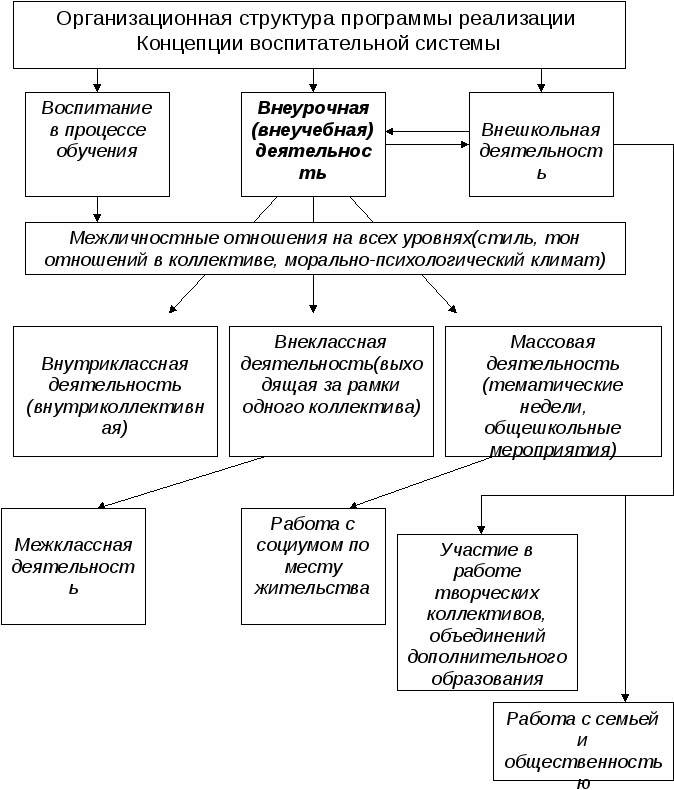  9. Виды и формы деятельности
В целях обеспечения надежных качественных результатов воспитательного процесса создана система отношений, помогающая ученику на каждом возрастном этапе успешно решать свои задачи в основных сферах деятельности: познания и практической, расширена поисковая инновационная и проектно-исследовательская деятельность, обеспечивается преемственность реализуемых воспитательных программ. Основными системообразующими социально-педагогическими элементами воспитательной организации выбраны модели: «Станция», предполагающая углубление в сфере познания через деятельность научного общества учащихся, и «Студия», предполагающая компенсацию коммуникативных и творческих способностей.
10.Организационная структура программы11.Социально-педагогические элементы воспитательной организации
            12.В образовательной деятельности лицея формы воспитательной работы с детским объединением определяют будни и праздники ученического сообщества. Это события, занятия, ситуации, общая работа, воображаемая или реальная деятельность, организуемая педагогом или другим участником воспитательного процесса с целью воспитательного воздействия на учащихся. В системе воспитательной работы лицея используются разнообразные формы, чтобы поддерживать готовность учащихся к включению в деятельность на основе познавательного интереса.13. Дополнительное образование
Дополнительное образование в нашем лицее играет огромную роль в деле формирования детского школьного коллектива, традиции школы, благоприятного социально-психологического климата в ней. На основе различных направлений творческой деятельности в системе дополнительного образования создается большое количество детских объединений как связанных, так и не связанных напрямую с учебной деятельностью. 
  Научно-педагогической основой организации образовательного процесса в области дополнительного образования в лицее являются личностно-ориентированные и системно-деятельностные подходы обучения.
  Являясь широким и благодатным фоном для освоения образования общего, дополнительное образование позволяет создавать условия для оптимального развития личности и наиболее полного удовлетворения образовательных потребностей детей и их родителей, что особенно важно, поскольку не все дети обладают способностями к академическому учению.
  Основное и дополнительное образование вовлекает обучающихся в разнообразную, соответствующую их возрастным и индивидуальным особенностям деятельность, направленную на формирование у детей:
1. Гражданственности, патриотизма, уважения к правам и свободам человека.
2. Представлений о нравственности и опыта взаимодействия со сверстниками и взрослыми в соответствии с общепринятыми нравственными нормами, приобщение к системе культурных ценностей.
3. Трудолюбия, готовности к осознанному выбору будущей профессии, стремления к профессионализму, конкурентоспособности.
4. Экологической культуры, предполагающей ценностное отношение к природе, людям, собственному здоровью.
5. Эстетического отношения к окружающему миру, умения видеть и понимать прекрасное, потребности и умения выражать себя в различных, доступных и наиболее привлекательных для ребенка видах творческой деятельности.
6.Организационной культуры, активной жизненной позиции, лидерских качеств, организаторских умений и навыков, опыта руководства небольшой социальной группой и сотрудничества со сверстниками и взрослыми.
7. Физической культуры, навыков здорового образа жизни.
8. Воспитанности в процессе обучения.Создание дополнительных пространств самореализации личности во внеурочное время может гарантировать предоставление детям возможности выбора:видов и форм творческой деятельности;
2. дополнительного образования во внеурочное время;
3. самореализации личности;
4. участие в деятельности различных творческих и профильных объединений;
5. в работе органов детского самоуправления;
6. в деятельности детских общественных объединений и организаций;
7. в походах, экскурсиях, экспедициях;
8. различных массовых мероприятиях, организуемых на базе образовательного учреждения с целью воспитания учащихся, как в учебное, так и каникулярное время. 
         Организация дополнительного образования детей лицея строится на основе тесного взаимодействия лицея с учреждением дополнительного образования. Такое сотрудничество осуществляется на регулярной основе, разрабатывается совместная программа деятельности, которая во многом определяет содержание дополнительного образования.
        Работа объединений дополнительного образования ведётся в соответствии с разработанными учебными программами, в которых максимально учтены запросы социума, а также необходимость развития информационной культуры учащихся.Содержание образовательных программ соответствует:Достижениям мировой культуры, российским традициям, культурно-национальным особенностям региона; Определенному уровню образования дошкольного, начального общего, основного общего, среднего (полного общего образования); Направленностям дополнительных образовательных программ (научно-технической, спортивно-технической, художественной, физкультурно-спортивной, туристско-краеведческой, эколого-биологической, военно-патриотической, социально-педагогической, социально-экономической, естественно-научной); Cовременным образовательным технологиям, доступности, преемственности, результативности; формам и методам обучения (активным методам дистанционного обучения, дифференцированного обучения, занятиям, конкурсам, соревнованиям ); методам контроля и управления образовательным процессом (анализ результатов деятельности детей); средствам обучения (перечень необходимого оборудования, инструментов и материалов в расчете на объединение обучающихся).
Содержание образовательных программ направлено на:Создание условий для развития личности ребенка; Развитие мотивации личности к познанию и творчеству; Обеспечение эмоционального благополучия ребенка; Приобщение учащихся к общечеловеческим ценностям; Профилактику асоциального поведения; Создание условий для социального, культурного и профессионального самоопределения, творческой самореализации личности ребенка, ее интеграции в систему мировой и отечественной культур; Интеллектуальное и духовное развитие личности ребенка; Укрепление психического и физического здоровья; Взаимодействие педагога дополнительного образования с семьёй  Ориентация учебно-воспитательного процесса на удовлетворение потребностей и интересов школьников, развитие их способностей реализуется через работу различных кружков дополнительного образования. Значительно больше внимания уделено заботе о здоровье учащихся – программа усилена спортивными секциями.
Реализация образовательных программ идет через организацию учебных занятий во второй половине дня. Форму занятий выбирает сам педагог в соответствии с поставленными задачами и исходя из психофизиологической целесообразности. Обязательно использование дифференцированного подхода к организации учебной деятельности в объединении: вовлечение каждого ребенка в деятельность, поддержка талантливых и одаренных детей.
    Организация учебно-воспитательного процесса во второй половине дня имеет свои особенности:
1.Учащиеся приходят на занятия согласно расписанию в свободное от основной учёбы время;
2. Обучение организуется на добровольных началах всех сторон (дети, родители, педагоги);
3. Ученикам предоставляется возможность сочетать различные направления и формы занятий; переходить из одной группы в другую;
4. Коллективом школы создаются наиболее комфортные условия пребывания детей на занятиях, принципиально отличающиеся от условий обучения в первой половине дня;
5. Учебно-воспитательный процесс проходит в условиях неформального содружества учеников и учителей, объединенных общими интересами, добровольностью совместной  Ведущую роль в организации свободного времени учащегося играет лицей, реализующий  принцип единства урочной и внеурочной деятельности. Центральное звено этой работы - система дополнительного образования. Структура дополнительных образовательных программ соответствует установленным требованиям. Дополнительное образование  в лицее представлено различными направлениями деятельности: спортивно-оздоровительное, художественно-эстетическое, культурологическое, эколого-биологическое, интеллектуальная, гражданско-патриотическое.    	Расписание обеспечивает реализацию заявленных программ дополнительного образования. Педагоги ведут журналы согласно рабочим программам дополнительного образования.    Развитие данного направления позволяет постоянно выявлять и развивать  творческий потенциал участников образовательного пространства лицея (обучающихся, учителей). Отмечается участие каждой ЭМЛ и кафедры математики, информатики и черчения в  процессе реализации потенциальных воспитательных возможностей через урочную и внеурочную деятельность:                   Отмечается участие ЭМЛ и кафедры в процессе реализации потенциальных воспитательных возможностей через урочную и внеурочную деятельность:                                               Вывод: в лицее занятость детей в системе дополнительного образования организована в разных направлениях.14. Ученическое самоуправление
    Ученическое самоуправление – важная составляющая формирования социальной компетентности обучающихся. Цель ученического самоуправления в школе – формирование саморазвивающейся личности, воспитание у каждого члена ученического коллектива социальной активности, гражданственности, социального творчества и  умения действовать в интересах  общества.         Организация ученического самоуправления осуществляется на основе Устава лицея и  локальных актов: положение о Совете лицеистов, Положение о выборах председателя Совета лицеистов, Положение о работе актива класса.	         Высшим органом ученического самоуправления является - Общелицейская конференция  учащихся. Общее руководство деятельностью ученического самоуправления в период между работой конференции осуществляет Совет Лицеистов во главе с председателем.     К компетенции Совета Лицеистов относится:1. Совместное решении взрослыми (учителями, родителями) и детьми вопросов функционирования и развития лицея. 2. Участие в обсуждении и решении проблем, которые возникают в жизнедеятельности лицейского сообщества (на «Парламентских ночах» и «Парламентских дебатах» в разновозрастных группах вместе с педагогами).3. Организация обучающихся для участия в лицейских, городских, областных, Региональных  мероприятиях (традиционных праздниках, конкурсах, акциях, фестивалях, соревнованиях и т.д.).4. Участие в реализации целевых программ, инновационных проектов.5. Поддержание и помощь в реализации новых лицейских проектов.         Совет лицеистов создает сменные творческие группы  для  подготовки и проведения общелицейских творческих дел. Деятельность органов самоуправления осуществляется по плану работы  на учебный год.  Результаты участия в лицейских, городских мероприятиях подводятся на курсовых собраниях (2 и 4 неделя каждого месяца, с понедельника по пятницу - 5-11 классы), освещаются на информационных стендах и сайте лицея. Самые активные лицеисты награждаются грамотами и памятными сувенирами на курсовых собраниях "Итоги года" ( 3-я неделя мая).            Внесены изменения в Положение о Совете лицеистов в части процедуры выборов Председателя Совета лицеистов, прав и обязанностей Председателя Совета лицеистов, в общую структуру Совета лицеистов:	                                                                                                                                                                                      15. Работа с родителями
Семья - один из древнейших социальных институтов, она оказывает влияние на всю жизнь человека, но наиболее значительна её роль в самом начале его жизненного пути. Когда закладываются психологические, эмоционально-волевые, духовно-нравственные основы личности.
Классификация семей с точки зрения решения возникающих нормативных и ненормативных кризисов
Основные принципы взаимодействия педагога с семьёй:
Система работы школы по повышению педагогической культуры родителей основана на следующих принципах:
– педагогическое внимание, уважение и требовательность к родителям;
– поддержка и индивидуальное сопровождение становления и развития педагогической культуры каждого из родителей;
– содействие родителям в решении индивидуальных проблем воспитания детей;
– опора на положительный опыт семейного воспитания.
Родители принимают деятельное участие в определении основных направлений, ценностей и приоритетов деятельности школы по воспитанию и социализации младших школьников, в разработке содержания и реализации программ воспитания и социализации обучающихся, оценке эффективности этих программ. Соответственно составной частью содержания деятельности школы по воспитанию и социализации обучающихся является деятельность школы по повышению педагогической культуры родителей. Знания, получаемые родителями, должны быть востребованы в реальных педагогических ситуациях. Эти знания дают родителям возможность активного, квалифицированного, ответственного, свободного участия в воспитательных программах и мероприятиях. 

 Основные направления работы с семьёй:
1. Диагностическое:
-психолого-педагогическая диагностика проблем и трудностей конкретной семьи;
-оказание социально-психолого-педагогической помощи;
-анализ промежуточных результатов совместной воспитательной деятельности. 
2. Профилактическое:
- профилактическая работа с семьёй.
3. Посредническое:
- посредничество во взаимодействии конкретной семьи с разными социальными службами.
4. Просвещенческое:
-актуализация воспитательного потенциала семьи;
-оказание помощи особому ребёнку в семье (талантливым, инвалидам, с девиантными и делкивентными формами поведения).
5.Досуговое:
-организация различного рода мероприятий для совместного провождения свободного времени членов семьи.
В процессе реализации основных направлений работы педагоги решают следующие задачи:
1.Установление контактов с семьей;
2.Использование индивидуальных методик работы с семьями, нуждающимися в особой помощи;
3.Стимулирование семьи и отдельных её членов к участию в совместной деятельности;
4.Оказание посреднических услуг в установлении связей со специалистами;
5. Содействие развитию форм семейной кооперации и взаимопомощи;
6.Повышение воспитательного потенциала семьи;
7.Систематическое разностороннее педагогическое просвещение родителей, т.е. 
ознакомление их как с основами теоретических знаний, так и с практикой работы с учащимися.
8.Привлечение родителей к активному участию в учебно-воспитательном процессе.
9.Формирование у родителей потребности в самообразовании.
10.Ознакомление учителей предметников с разнообразными методами семейного воспитания, отбор и обобщение лучшего опыта.Деятельность педагога с семьей включает три составляющих (М.А.Галагузова): образовательную, психологическую, посредническую. Формы и методы реализации основных направлений работы с родителями
В соответствии с Программой развития лицея педагогический коллектив активно привлекает родительскую общественность к процессам соуправления учреждением в родительских комитетах.    	Инновационное сотрудничество с родительской общественностью осуществляется через:участие в разработке и реализации Программы развития лицея, целевых программ и проектов;создание условий для комфортного пребывания детей в лицее в урочное и внеурочное время;повышение психолого-педагогической культуры родительской общественности через привлечение положительного семейного опыта;участие в общественной экспертизе работы учителя, классного руководителя (День открытых дверей).В практике лицея используются различные активные формы работы с родителями (во всех классах)Администрация лицея, учителя - предметники, педагоги - психологи, руководители студий и секций активно привлекают родителей к участию  в образовательном процессе          В практике лицея используются различные активные формы работы с родителями: 16. Социальное партнёрство
      Широкий спектр взаимодействия с общественными организациями, учреждениями образования, культуры и спорта по направлениям - учебно-исследовательская деятельность, научно-техническое творчество, социально-значимая и общественно-полезная деятельность, гражданско-патриотическое направление, художественно-эстетической и физкультурно-оздоровительной направленности, профилактика различных заболеваний, создают открытое воспитательное пространство для лицеистов. Такое взаимодействие является важным условием эффективной реализации задач воспитания и социализации наших учащихся. К тому же вовлечение специалистов государственных служб, членов общественных организаций, и, конечно, родителей учащихся в воспитательный процесс позволяет расширить культурно-образовательное пространство обучающихся, привлечь внимание социума к проблемам воспитания детей и молодёжи. Всё это в конечном результате обеспечивает единство целей и задач каждого в реализации главной цели воспитания. В течение последних лет возросло количество и качество сотрудничества с социальными партнёрами через проекты разной направленности:
              Для реализации социально-значимых практик лицеем эффективно используется социальное партнерство, успешно реализуется технология социального проектирования и педагогического взаимодействия.             В лицее сложилась определенная система социально значимых практик:17. Ожидаемые результаты
     Воспитательные результаты любого из видов деятельности лицеистов  распределяются по трем уровням.
     Первый уровень результатов – приобретение лицеистами социальных знаний (об общественных нормах, об устройстве общества, о социально одобряемых и неодобряемых формах поведения в обществе и т.п.), первичного понимания социальной реальности и повседневной жизни. Для достижения данного уровня результатов особое значение имеет взаимодействие ученика со своими учителями (в основном и дополнительном образовании) как значимыми для него носителями положительного социального знания и повседневного опыта.
    Второй уровень результатов – получение лицеистами опыта переживания и позитивного отношения к базовым ценностям ( лицеист, самореализация, самостоятельность, ответственный выбор, творчество, труд, демократия, сотрудничество, здоровье, культура), ценностного отношения к социальной реальности в целом. Для достижения данного уровня результатов особое значение имеет взаимодействие лицеистов между собой на уровне класса, лицея, т.е. в защищенной, дружественной просоциальной среде. Именно в такой близкой социальной среде подросток получает (или не получает) первое практическое подтверждение приобретенных социальных знаний, начинает их ценить (или отвергает). 
    Третий уровень результатов – получение лицеистом опыта самостоятельного общественного действия. Только в самостоятельном общественном действии подросток действительно становится (а не просто узнает о том, как стать) социальным деятелем, гражданином, свободным человеком. Для достижения данного уровня результатов особое значение имеет взаимодействие лицеиста с социальными субъектами за пределами школы, в открытой общественной среде. 
Переход от одного уровня воспитательных результатов к другому является последовательным, постепенным, учитывается при организации воспитания и социализации.    Широкий спектр взаимодействия с общественными организациями, учреждениями образования, культуры и спорта по направлениям - учебно-исследовательская деятельность, научно-техническое творчество, социально-значимая и общественно-полезная деятельность, гражданско-патриотическое направление, художественно-эстетической и физкультурно-оздоровительной направленности, профилактика различных заболеваний, создают открытое воспитательное пространство для лицеистов. Такое взаимодействие является важным условием эффективной реализации задач воспитания и социализации наших учащихся. К тому же вовлечение специалистов государственных служб, членов общественных организаций, и, конечно, родителей учащихся в воспитательный процесс позволяет расширить культурно-образовательное пространство обучающихся, привлечь внимание социума к проблемам воспитания детей и молодёжи. Всё это в конечном результате обеспечивает единство целей и задач каждого в реализации главной цели воспитания. В течение последних лет возросло количество и качество сотрудничества с социальными партнёрами через проекты разной направленности:18. Оценка эффективности реализации программы (система мониторинга)
                                                     19. Перспективы развития
Проектирование образовательной среды будет осуществляться с учетом субъектного опыта учащихся и педагогов, т.к. в лицее происходит переход от монодеятельностного к полидеятельностному принципу организации образовательной среды через создание различных видов образовательных сообществ.

Виды лицейских сообществ:
Образовательное сообщество детей и взрослых (маршрут «от ученика до лицеиста»).
Научное сообщество детей и взрослых (маршрут «от эрудита до интеллектуала»).
Сообщество участников детского движения (маршрут «от организатора до лидера»).
Сообщества по интересам (маршруты «от искателя до исследователя», «от исполнителя до виртуоза», «от участника до мастера»»).
Общелицейское сообщество (маршрут «от заказчика до исполнителя»).

Для каждого сообщества спроектирован определенный образовательный маршрут. В обыденном понимании маршрут - это путь следования. В нашем понимании маршрут - это путь к успеху ребенка, педагога, родителя. Наш неформальный заказчик «ребенок» предъявляет свои образовательные потребности сообразно возрасту, здоровью, личным интересам, поэтому образовательный маршрут изначально личностно детерминирован, так как суть детерминации в согласовании проблем растущего человека с возможностями образовательного процесса путем изменения образовательного процесса.

Основные характеристики маршрута :
- маршрут имеет цель;
- маршрут элективен, чаще всего необходимым условием участия является свободный выбор, основывающийся на потребностях человека;
- маршрут заранее прокладывается и должен иметь обеспечение (образовательный маршрут не может быть организован по принципу «иду туда, не зная куда»);
- маршрут имеет признаки процесса - движение от начала к конечной цели;
- маршрут описывается (каждая ступень, стадия имеет свои процессуальные, содержательные и результативные характеристики);
- маршрут реализуется при взаимодействии и взаимосвязи профессионала и того, кто готовится им стать, поэтому педагогическая поддержка обязательна;
- в совокупности маршрутов, каждый из них различается по целям, содержанию, по принципу построения, технике осуществления, уровню сложности.

Дальнейшее развитие инновационной деятельности образовательного учреждения в области воспитания и совершенствования системы воспитательной работы будет направлено на:Создание и поддержание условий для формирования личностных структур, обеспечивающих высокий уровень развития личностного потенциала и его реализации в будущем.Формирование информационного банка воспитательных технологий, обобщение опыта инновационной деятельности педагогов школы, создание рефлексивно-инновационной среды.Совершенствование здоровьесберегающей среды, способствующей осознанию учащимися необходимости ответственного отношения к своему здоровью в рамках реализации подпрограммы «Здоровье»Формирование общественного мнения по важнейшим проблемам жизни, общества и человеческих отношений как результат работы «Пресс-центра».Модернизация актового зала с целью создания оптимальных условий для работы творческих объединений («студий»).Повышение профессионального мастерства классных руководителей (Разработать программу обучения классных руководителей новым воспитательным технологиям.)Создание условий для участия семей в воспитательном процессе, привлечения родителей к участию в самоуправлении лицеем. (Изучение семьи, информирование и обучение родителей.)Вовлечение учащегося в систему дополнительного образования с целью обеспечения самореализации личности.Развитие самоуправления учащихся, предоставление им реальных возможностей участия в управлении образовательным учреждением, в деятельности творческих и общественных объединений.2.4. Программа коррекционной работы на уровне основного общего образованияПрограмма коррекционной работы разработана в соответствии с требованиями Федерального закона «Об образовании в Российской Федерации», на основе Федерального компонента государственного стандарта основного общего образования, а также с учетом опыта работы МАОУ «АНГАРСКИЙ ЛИЦЕЙ №2 ИМ. М.К. ЯНГЕЛЯ» по данной проблематике. Программа коррекционной работы направлена на:преодоление затруднений обучающихся в учебной деятельности;создание в общеобразовательном учреждении условий воспитания, обучения, позволяющих учитывать особые образовательные потребности детей-инвалидов.Направления деятельности:1. Формирование нормативно-правовой базы. Создание организационно-педагогических условий обучения: организация индивидуального обучения на дому и интегрированного в общеобразовательных классах.2. Методическое сопровождение: обучение педагогов методам коррекционно-развивающего работы; создание и освоение учебно-методического материала для коррекционной работы.3. Создание информационных условий: разработка диагностических материалов для проведения психологических, педагогических, исследований и контроля; использование новых информационных технологий.4. Формирование коррекционно-развивающей среды и создание благоприятного психологического климата.Цель программыПрограмма коррекционной работы направлена на создание системы комплексной помощи и поддержки детей-инвалидов, слабоуспевающих обучающихся в освоении основной образовательной программы основного общего образования, коррекцию недостатков в психическом развитии обучающихся, их социальную адаптацию.Задачи программыопределение особых образовательных потребностей детей-инвалидов;определение особенностей организации образовательного процесса для рассматриваемой категории детей в соответствии с индивидуальными особенностями каждого ребёнка; создание условий, способствующих освоению детьми-инвалидами основной образовательной программы основного общего образования и их интеграции в образовательном учреждении;осуществление индивидуально ориентированной психолого-педагогической помощи детям-инвалидам с учётом особенностей психического и (или) физического развития, индивидуальных возможностей детей; разработка и реализация индивидуальных психологических маршрутов сопровождения, учебных планов, организация индивидуальных и (или) групповых занятий для детей с нарушением в психологическом и психическом развитии, сопровождаемые оказанием эмоциональной и регулирующей, организующей и обучающей, направляющей и стимулирующей поддержкой и помощью педагога-психолога МАОУ «АНГАРСКИЙ ЛИЦЕЙ №2 ИМ. М.К. ЯНГЕЛЯ»; реализация системы мероприятий по социальной адаптации детей-инвалидов;оказание консультативной и методической помощи родителям (законным представителям) детей-инвалидов по вопросам психологического развития.Содержание программы коррекционной работы определяют следующие принципы:	1. Соблюдение интересов ребёнка. Принцип определяет позицию специалиста, который призван решать проблему ребёнка с максимальной пользой в интересах ребёнка.	2. Системность. Принцип обеспечивает единство психологической диагностики, коррекции и развития, т. е. системный подход к анализу особенностей психологического развития и коррекции нарушений детей с ограниченными возможностями здоровья, а также всесторонний многоуровневый, комплексный подход специалистов различного профиля, взаимодействие и согласованность их действий в решении проблем ребёнка; участие в данном процессе всех участников образовательного процесса.	3. Непрерывность. Принцип гарантирует ребёнку и его родителям (законным представителям) непрерывность помощи до полного решения психологической проблемы или определения подхода к её решению.	4. Вариативность. Принцип предполагает создание вариативных условий для получения образования детьми, имеющими различные недостатки в психическом развитии.	5. Рекомендательный характер оказания помощи. Принцип обеспечивает соблюдение гарантированных законодательством прав родителей (законных представителей) детей-инвалидов выбирать формы получения детьми образования, образовательные учреждения, защищать законные права и интересы детей.	6. Принцип развития предполагает ориентацию содержания образования на стимулирование и поддержку эмоционального, духовно-нравственного и интеллектуального развития и саморазвития ребенка, на создание условий для проявления самостоятельности, инициативности, творческих способностей ребенка в различных видах деятельности, а не только на накопление знаний и формирование навыков решения предметных задач.	7. Принцип гуманитаризации содержания образования рассматривается как усиление гуманитарной направленности предметов естественнонаучного и математического циклов и влияния всех учебных предметов на эмоциональное и социально-личностное развитие ребенка; придание особого значения предметам гуманитарного и художественно-эстетического цикла, увеличение доли разнообразной творческой деятельности детей.Программа коррекционной работы на уровне основного общего образования включает в себя взаимосвязанные направления. Данные направления отражают её основное содержание:диагностическая работа обеспечивает своевременное выявление у детей-инвалидов уровня психологического развития, проведение их комплексного обследования и подготовку рекомендаций по оказанию им психолого-медико-педагогической помощи в условиях образовательного учреждения;коррекционно-развивающая работа обеспечивает своевременную специализированную помощь в освоении содержания образования и коррекцию недостатков в психическом развитии детей-инвалидов в условиях общеобразовательного учреждения; консультативная работа обеспечивает непрерывность специального сопровождения детей-инвалидов и их семей по вопросам реализации дифференцированных психолого-педагогических условий обучения, воспитания, коррекции, развития и социализации обучающихся;информационно-просветительская работа направлена на разъяснительную деятельность по вопросам, связанным с особенностями образовательного процесса для данной категории детей, со всеми участниками образовательного процесса обучающимися (как имеющими, так и не имеющими недостатки в развитии), их родителями (законными представителями), педагогическими работниками.Характеристика содержания	Диагностическая работа включает:своевременное выявление детей, нуждающихся в специализированной помощи;раннюю диагностику отклонений в развитии и анализ причин трудностей адаптации;определение уровня актуального и зоны ближайшего развития детей-инвалидов, выявление их резервных возможностей;изучение развития эмоционально-волевой сферы и личностных особенностей обучающихся;изучение социальной ситуации развития и условий семейного воспитания ребёнка;изучение адаптивных возможностей и уровня социализации детей-инвалидов;системный контроль за уровнем и динамикой развития ребёнка;анализ успешности коррекционно-развивающей работы.	Коррекционно-развивающая работа включает:выбор оптимальных для развития детей-инвалидов коррекционных методик, методов и приёмов обучения в соответствии с их особыми образовательными потребностями; составление индивидуальных и групповых маршрутов или индивидуальное психологическое сопровождение для детей с выявленными проблемами и отклонениями в психологическом развитии; организация и проведение психологом индивидуальных и групповых коррекционно-развивающих занятий, необходимых для преодоления нарушений развития и трудностей обучения. системное воздействие на учебно-познавательную деятельность ребёнка в динамике образовательного процесса, направленное на коррекцию отклонений в развитии;коррекцию и развитие психических функций;развитие эмоционально-волевой и личностной сфер ребёнка и коррекцию его поведения;социальную защиту ребёнка в случаях неблагоприятных условий жизни при психотравмирующих обстоятельствах.	Консультативная работа включает:выработку совместных обоснованных рекомендаций по основным направлениям работы с детьми-инвалидами, единых для всех участников образовательного процесса;консультирование психологом педагогов по выбору индивидуально-ориентированных методов и приёмов работы с детьми-инвалидами;консультативную помощь семье в вопросах выбора стратегии воспитания и приёмов обучения с детьми-инвалидами. Информационно-просветительская работа предусматривает:различные формы просветительской деятельности (лекции, беседы, информационные стенды), направленные на разъяснение участникам образовательного процесса – обучающимися (как имеющим, так и не имеющим недостатки в развитии), их родителям (законным представителям), педагогическим работникам, вопросов, связанных с особенностями образовательного процесса и психологического сопровождения детей-инвалидов;проведение тематических выступлений, родительских собраний, тренингов для педагогов по разъяснению индивидуально-типологических особенностей различных категорий детей-инвалидов.Этапы реализации программыКоррекционная работа реализуется поэтапно. Последовательность этапов и их адресность создают необходимые предпосылки для устранения дезорганизующих факторов.1. Этап сбора и анализа информации (информационно-аналитическая деятельность). Результатом данного этапа является оценка контингента обучающихся для учёта особенностей развития детей, определения специфики и их особых образовательных потребностей; оценка образовательной среды с целью соответствия требованиям программно-методического обеспечения, материально-технической и кадровой базы учреждения.2. Этап планирования, организации, координации (организационно-исполнительская деятельность). Результатом работы является особым образом организованный образовательный процесс, имеющий коррекционно-развивающую направленность и процесс специального сопровождения детей-инвалидов при специально созданных (вариативных) условиях обучения, воспитания, развития, социализации рассматриваемой категории детей.3. Этап диагностики коррекционно-развивающей образовательной среды (контрольно-диагностическая деятельность). Результатом является констатация соответствия созданных условий и выбранных коррекционно-развивающих и образовательных программ особым образовательным потребностям ребёнка.Механизм реализации программыОдним из основных механизмов реализации коррекционной работы является оптимально выстроенное взаимодействие учителей основного общего образования и педагога-психолога образовательного учреждения, обеспечивающее системное сопровождение детей-инвалидов в образовательном процессе. Такое взаимодействие включает: комплексность в определении и решении проблем ребёнка, предоставлении ему помощи психолога;многоаспектный анализ личностного и познавательного развития ребёнка;составление маршрутов индивидуального сопровождения, коррекции отдельных сторон учебно-познавательной, речевой, эмоционально-волевой и личностной сфер ребёнка.В качестве ещё одного механизма реализации коррекционной работы следует обозначить социальное партнёрство, которое предполагает профессиональное взаимодействие образовательного учреждения с внешними ресурсами (организациями различных ведомств, общественными организациями и другими институтами общества).Социальное партнёрство включает: сотрудничество с учреждениями образования и другими ведомствами по вопросам преемственности обучения, развития и адаптации, социализации, здоровьесбережения детей-инвалидов;сотрудничество со средствами массовой информации, с городской Ассоциацией психологов, с городским Медико-психологическим центром, с ВУЗами, которые готовят психологические и педагогические кадры, а также с негосударственными структурами, прежде всего с общественными объединениями инвалидов, организациями родителей детей-инвалидов;сотрудничество с родительской общественностью.	Ожидаемые результаты: заметная положительная динамика в обучении и социализации обучающихся, через четко планируемую деятельность педагогического коллектива.
	Формы организации коррекционно-развивающего обучения: интегрированное обучение в общеобразовательных классах; индивидуальное обучение на дому.План действий программы коррекционной работыМодуль 1 «Дети-инвалиды»В рамках данного модуля коррекционная работа ведется в четырех направления: 1. Диагностическое направлениеЦель: выявление характера и интенсивности трудностей развития детей-инвалидов, проведение их комплексного обследования и подготовку рекомендаций по оказанию им психолого-педагогической помощи.2. Коррекционно-развивающее направлениеЦель: обеспечение своевременной специализированной помощи в освоении содержания образования и коррекции недостатков в познавательной и эмоционально-личностной сфере детей-инвалидов.3. Консультативное направлениеЦель: обеспечение непрерывности специального индивидуального сопровождения детей-инвалидов и их семей по вопросам реализации дифференцированных психолого-педагогических условий обучения, воспитания, коррекции, развития и социализации обучающихся.4. Информационно–просветительская работаЦель: организация информационно-просветительской деятельности по вопросам инклюзивного образования со всеми участниками образовательного процесса.Планируемые результаты1. Своевременное составление базы детей-инвалидов и раннее определение специфики их особых образовательных потребностей.2.  Успешная адаптация детей-инвалидов к условиям образовательной среды школы, расширение адаптивных возможностей личности детей-инвалидов.3. Система мониторинга успешности освоения детьми-инвалидами основной образовательной программы основного общего образования.4. Созданные в общеобразовательном учреждении условия воспитания, обучения, позволяющих учитывать особые образовательные потребности детей-инвалидов.5. Социализация детей-инвалидов, овладение навыками коммуникации и социального взаимодействия, формирование жизненно значимых компетенций.Модуль 2. «Интегрированное обучение детей с трудностями в усвоении учебного материала»При организации обучения обучающихся с трудностями в усвоении учебного материала в общеобразовательных классах администрация ОУ ставит следующие задачи перед коллективом ОУ:оказание необходимой коррекционно–педагогической поддержки воспитанникам, не имеющих выраженных первичных отклонений в развитии, но испытывающих трудности в усвоении общеобразовательной программы обучения;обучение родителей (законных представителей, заменяющих их) педагогическим технологиям сотрудничества со своим ребенком, приемам и методам обучения и воспитания, оказания им психологической поддержки;Задачи, стоящие перед педагогами:осуществление образования детей в образовательных классах на основе государственных общеобразовательных программ с учетом индивидуальных особенностей обучающихся.осуществляя учебно-методическое и диагностическое обеспечение учебно-воспитательного процесса в классе образовательной школы, использовать учебники и тетради на печатной основе рекомендуемые для обучения детей в общеобразовательных учреждениях. На основе образовательной программы и индивидуальных возможностей каждого ребенка с особенностями в развитии составлять и обсуждать индивидуальную программу развития и обучения, что позволит каждому ребенку развиваться и обучаться в своем персональном темпе.План работы педагога – психолога со слабоуспевающимиобучающимися на уровне ОООЦель: повысить успеваемость и качества знаний обучающихся, испытывающих трудности в усвоении учебного материала. Задачи:1. Создание условий для успешного усвоения обучающимися учебной программы.2. Изучение индивидуальных особенностей и причин их отставания в учебе.Планируемые результаты1. Ликвидация неуспеваемости.2. Повышение уровня обученности обучающихся.3. Повышение качества знаний обучающихся.4. Повышение мотивации к учению.3. Организационный раздел3.1. Учебный план основного общего образованияУчебный план муниципального автономного общеобразовательного учреждения «Ангарский лицей №2 им. М.К. Янгеля» г. Ангарска для 9 классов основного общего образования является нормативным документом, определяющим общий объем нагрузки и максимальный объём аудиторной нагрузки обучающихся, состав и структуру предметных областей по классам (годам обучения).Нормативно - правовую основу разработки учебного плана МАОУ «АНГАРСКИЙ ЛИЦЕЙ №2 ИМ. М.К. ЯНГЕЛЯ» на 2018-2019 учебный год составляют:Федеральный Закон «Об образовании в Российской Федерации» N 273-ФЗ от 29 декабря .;Федеральный компонент государственного образовательного стандарта основного общего образования, утвержденный приказом Министерства образования и науки Российской Федерации от 05.03.2004 г. № 1089 «Об утверждении федерального компонента государственных стандартов начального общего, основного общего и среднего общего образования» (для VI-XI (XII) классов, обучающихся по ФК ГОС – 2004) (в действующей редакции);Федеральный базисный учебный план, утвержденный приказом Министерства образования Российской Федерации от 9.03.2004 г. № 1312 (далее ФБУП-2004). Постановление Главного государственного санитарного врача РФ от 29.12.2010 N 189 (ред. От 24.11.2015) "Об утверждении СанПиН 2.4.2.2821-10 "Санитарно-эпидемиологические требования к условиям и организации обучения в общеобразовательных учреждениях";Приказ Минобрнауки России от 31.03.2014 № 253 (в действующей редакции) «Об утверждении федерального перечня учебников, рекомендуемых к использованию при реализации имеющих государственную аккредитацию образовательных программ начального общего, основного общего, среднего общего образования»;Устав МАОУ «АНГАРСКИЙ ЛИЦЕЙ №2 ИМ. М.К. ЯНГЕЛЯ», утвержденный приказом Управления образования администрации Ангарского городского округа от 21.12.2015 г. № 1127.На уровне  основного общего образования (9 классы) созданы и функционируют 5 классов. Из них:Общеобразовательные:9а класс – 1 класс Классы углубленного изучения математики:9 б, в, г, д  классы – 4 класса Учебный план Лицея рассчитан на 6 – дневную рабочую неделю. Количество часов, отведенных на освоение обучающимися учебного плана общеобразовательной организации, в совокупности не превышает величину недельной образовательной нагрузки, установленную СанПиН 2.4.2.2821-10.  Согласно требованиям  учебный план состоит из:а) инвариантной части, содержащей набор образовательных областей и учебных предметов, реализующих федеральный компонент государственного образовательного стандарта, б) регионального компонента, представленного необходимым количеством часов с учетом предельно допустимой нагрузки;в) компонента образовательного учреждения, представленного предметами, направленными на создание комплекса условий, обеспечивающих лицеистам необходимый уровень углубления по базовым и профильным предметам, реализацию социального заказа, изучение предметов компонента образовательного учреждения с целью реализации программы развития и образовательной программы лицея. Инвариантная часть предусматривает освоение учебных программ, обеспечивающих выполнение требований государственных образовательных стандартов, а также региональный компонент. В структуре учебного плана представлена  каждая образовательная область набором учебных предметов, который соответствует рекомендациям Министерства образования Иркутской области и Службы по контролю и надзору в сфере образования Иркутской области от 22.07.2016 г. № 55-37-7456/16 и № 75-37-1405/16. Недельный часовой объем изучения образовательных областей сохранен и конкретизирован по учебным предметам.Выполнение регионального компонента обеспечивается, в соответствии с рекомендациями, следующими предметами:ОБЖ, география Иркутской области, технологии и черчения.	       Компонент образовательного учреждения (9 классы) сформирован на основании проведенного опроса обучающихся, родителей в соответствии с условиями образовательного учреждения. Основное общее образование (9 классы)Продолжается формирование познавательных интересов учащихся,  их самообразовательных навыков, необходимых для выбора ими своего направления профессиональной подготовки с учетом собственных способностей и возможностей. Поэтому приоритетным является  развитие коммуникативной и языковой компетенции, а также создание условий для выбора профиля дальнейшего обучения. Предметы по выбору в 9-х классах охватывают 4 образовательные области: филологию, математику, естествознание, технологию (черчение), что определяет предпрофильную подготовку лицеистов.Образовательная  область «Филология»:В связи с недостаточной сформированностью у отдельных учащихся орфографической, грамматической и пунктуационной грамотности устной и письменной речи в учебный план лицея введен курс  «Уроки словесности» (9 классы).Образовательная область «Математика» Обучение математике в лицее позволяет развивать мыслительные операции учащихся и расширять их базовый уровень. Учебный план предусматривает добавление 1 часа в неделю по «Алгебре» во всех 9-х классах (как обязательные часы) и как предмет по выбору «Избранные вопросы математики». Образовательная область «Естествознание»В учебном плане предусмотрены сквозные курсы «Экспериментальные основы элементарной физики», «Экспериментальная химия» для отдельного проведения лабораторно-практических работ в оснащенных лабораториях по физике и химии. Для углубления и расширения знаний по физике в 9-х классах введен курс факультативных занятий «В мире физики» (9-11 классы) с разделом для 9 класса «Механика и законы сохранения». Курсы по выбору данной образовательной области важны тем, что позволяют получить достаточно прочные знания по физике, т.к. из четырех профилей три имеют профильный предмет физику.В 9в предусмотрен курс по выбору «Тайны химических превращений», он ориентирован на предпрофильную подготовку учащихся, готовых поступать в физико-химический профиль в 10-м классе.Образовательная область «Технология»            В 9-х классах в инвариантной части 1 час «Искусства» передан на предмет «Черчение».            Образовательная область «Технология» реализуется за счет предметов «Черчение» и  «Технология» - у мальчиков и девочек в 8-9 классах. Предмет «Технология» имеет практическую направленность, связанную со знаниями о технологиях передачи информации в радиотехнических системах, о структурных схемах передатчиков и приемников и т.д. Практическая работа связана с составлением схем и сборке электрических цепей, проверкой работоспособности диодов и биполярных транзисторов и т.д. Все это способствует знакомству с профилями лицея физико-математической направленности. Занятия проводятся в традиционном и интерактивном режиме.	На домашнем обучении – 1 человек, учащаяся 9а класса. 	В целях контроля освоения учащимися государственного образовательного стандарта, определённого образовательной программой в рамках учебного года или курса в целом, проводится промежуточная аттестация в 9-х классах. 	На 2018-2019 учебный год определены следующие предметы и формы проведения промежуточной аттестации:Режим организации образовательного процесса соответствует гигиеническим требованиям, определенным пунктом X. Гигиенических требований к режиму образовательного процесса Санитарно-эпидемиологических правил и нормативов СанПиН 2.4.2.2821-10.Для профилактики переутомления обучающихся в годовом календарном учебном плане предусматривается равномерное распределение периодов учебного времени и каникул.Учебные занятия начинаются не ранее 8 часов. Количество часов, отведенных на освоение обучающимися учебного плана общеобразовательного учреждения не превышает величину недельной образовательной нагрузки.Величина недельной образовательной нагрузки (количество учебных занятий), реализуемой через урочную и внеурочную деятельность, определена в соответствии с пунктом 10.5. Санитарно-эпидемиологических правил и нормативов СанПиН 2.4.2.2821-10. Продолжительность непрерывного использования в образовательном процессе технических средств обучения устанавливается согласно пункту 10.18. Санитарно-эпидемиологических правил и нормативов СанПиН 2.4.2.2821-10.Двигательная активность обучающихся помимо уроков физической культуры в образовательном процессе обеспечивается за счет:- физкультминуток в соответствии с рекомендуемым комплексом упражнений (приложение 4 Санитарно-эпидемиологических правил и нормативов СанПиН 2.4.2.2821-10);- организованных подвижных игр на переменах;- спортивного часа для детей, посещающих группу продленного дня;- внеклассных спортивных занятий и соревнований, общешкольных спортивных мероприятий, дней здоровья;- самостоятельных занятий физической культурой в секциях и клубах.Обучающиеся, отнесенные по состоянию здоровья к подготовительной и специальной группам, занимаются физической культурой со снижением физической нагрузки.9-е классы учатся по 6-ти дневной учебной неделе, продолжительность учебного года 34 учебных недели. Продолжительность урока составляет 40 минут.Лицей работает в одну смену: обучающиеся 9 классов учатся в первую смену.Учебный план обеспечен ресурсами на 100% (кадровыми, программно- методическими, учебными).3.2. Календарный учебный график МАОУ «Ангарский лицей№2 имени М.К.Янгеля»на 2018 - 2019    учебный год3.3. Система условий реализации основной образовательной программы основного общего образования3.3.1. Кадровые ресурсы реализации основной образовательной программы основного общего образованияМАОУ «АНГАРСКИЙ ЛИЦЕЙ №2 ИМ. М.К. ЯНГЕЛЯ» укомплектовано кадрами, имеющими необходимую квалификацию для решения задач основной образовательной программой образовательного учреждения, способными к инновационной профессиональной деятельности.На сегодняшний день реализацию ООП ООО в 9 классах обеспечивает 16 педагогов.Высшее образование имеют 14 чел. (87%), среднее специальное - 2 чел. (14%). Из них: высшей кв. категории – 7 чел. (44%); I кв. категории – 8 чел. (50%);соответствие занимаемой должности- 1 чел. (6%). В рамках оказания методической помощи, педагогической поддержки учителям школы, в соответствии с планом работы проводятся методические семинары, индивидуальные консультации по запросам педагогов.В течение учебного года педагоги и администрация посещают муниципальные и региональные методические семинары и мастер-классы, участвуют в конкурсах профессионального мастерства, обобщают сой педагогический опыт в форме:публикации в печатном СМИ;мастер-классы;публикации в печатном СМИ;публикации в электронном издании.Непрерывность профессионального развития педагогов МАОУ «АНГАРСКИЙ ЛИЦЕЙ №2 ИМ. М.К. ЯНГЕЛЯ» обеспечивается прохождением курсовой подготовки не реже чем один раз в три года.Подробная информация об имеющихся кадровых условиях реализации ООП ООО (о педагогах и руководстве) представлена в разделе «Сведения об образовательной организации /Руководство. Педагогический состав» на сайте (www. licey2-angarsk.ru).3.3.2. Психолого-педагогическое сопровождение основной образовательной программы основного общего образованияПрограмма психолого-педагогического сопровождения участников образовательного процесса на уровне ОООТребованиями к психолого-педагогическим условиям реализации основной образовательной программы основного общего образования являются:- обеспечение преемственности содержания и форм организации образовательного процесса с учетом специфики возрастного психофизического развития обучающихся, в том числе особенностей перехода из младшего школьного возраста в подростковый;- обеспечение вариативности направлений и форм (профилактика, диагностика, консультирование, коррекционная работа, развивающая работа, просвещение, экспертиза), а также диверсификации уровней психолого-педагогического сопровождения (индивидуальный, групповой, уровень класса, уровень учреждения) участников образовательного процесса;- формирование и развитие психолого-педагогической компетентности – обучающихся, педагогических и административных работников, родительской общественности;Цель психолого-педагогического сопровождения ООО – создание социально-психологических условий для развития личности обучающихся и их успешного обучения.Для успешного обучения и полноценного развития обучающихся педагогу- психологу совместно с педагогическим коллективом необходимо решить следующие задачи: - Выявлять и отслеживать динамику психологического развития школьника с целью своевременной профилактики и эффективного решения проблем, возникающих в обучении, общении и психическом состоянии. - Создавать специальные социально-психологические условия, позволяющие осуществлять развивающую работу с детьми, испытывающими проблемы в психологическом развитии и обучении с учетом специфики возрастного психофизического развития обучающихся.- Формировать у обучающихся способности к самопознанию, саморазвитию и самоопределению с целью их дальнейшей социализации.  - Оказывать психолого-педагогическую поддержку всех участников образовательного процесса путем обеспечения вариативности направлений и форм, а также диверсификации уровней психолого-педагогического сопровождения участников образовательного процесса.При организации психолого-педагогического сопровождения участников образовательного процесса на уровне основного общего образования можно выделить следующие уровни психолого-педагогического сопровождения: индивидуальное, групповое, на уровне класса, на уровне образовательной организации. Основными формами психолого-педагогического сопровождения могут выступать:- диагностика, направленная на определение особенностей статуса обучающегося: особенностей психического развития ребенка, сформированности определенных психологических новообразований, соответствия уровня развития личностных и межличностных образований возрастным ориентирам и требованиям общества, которая может проводиться на этапе перехода ученика на следующий уровень образования и в конце каждого учебного года;- консультирование педагогов и родителей, которое осуществляется учителем и педагогом-психологом с учетом результатов диагностики, а также администрацией образовательной организации;- просвещение, профилактика – формирование психологической культуры, развитие психолого-педагогической компетентности педагогов, родителей и обучающихся.  Профилактика, экспертиза, развивающая работа, просвещение, коррекционная работа, осуществляемая в течение всего учебного времени.Основные направления психолого-педагогического сопровождения:  - сохранение и укрепление психологического здоровья;- мониторинг возможностей и способностей обучающихся;- психолого-педагогическую поддержку участников олимпиадного движения;- формирование у обучающихся понимания ценности здоровья и безопасного образа жизни;  - развитие нравственной культуры;- выявление и поддержка детей с особыми образовательными потребностями и особыми возможностями здоровья;- формирование коммуникативных навыков в разновозрастной среде и среде сверстников;- поддержка детских объединений и ученического самоуправления;- выявление и поддержка детей, проявивших выдающиеся способности.Педагоги-психологи ежегодно составляют план психолого-педагогической работы в соответствии с актуальными возрастными задачами обучающихся определенных параллелей и их индивидуальными особенностями, а также целями и задачами, стоящими перед образовательным учреждением.Система психологического сопровождения строится на взаимодействии психолога и педагогов, специалистов и охватывает всех участников образовательного процесса: обучающихся, родителей, педагогов. Деятельность осуществляется с опорой на основополагающие документы РФ, области, Федеральный государственный образовательный стандарт, Устав МАОУ «АНГАРСКИЙ ЛИЦЕЙ №2 ИМ. М.К. ЯНГЕЛЯ»; годовой план лицея, годовой анализ и план деятельности; должностные обязанности педагога-психолога.На уровне основного общего образования основной целью деятельности педагога-психолога является создание условий для успешной социально-психологической адаптации обучающихся 9 классов, оказание психологической поддержки обучающимся с трудностями в адаптации, их родителям и педагогам, формирование и развитие психолого-педагогической компетентности участников образовательного процесса.Реализация этой цели происходить через все направления деятельности педагога-психолога: психодиагностическое (групповое и индивидуальное диагностирование), развивающее и психокоррекционное (групповое и индивидуальное консультирование, беседы, коррекционно-развивающие занятия), психопрофилактическое (психолого-педагогические консилиумы, классные часы, родительские собрания, лектории, семинары, треннинги и др.), социально-диспетчерскую и организационно-методическую деятельность.Таким образом, можно сказать, что в учреждении реализуются следующие уровни психолого-педагогического сопровождения: индивидуальный; групповой; уровень класса; уровень лицея.Психологическая поддержка одарённых детей осуществляется через: определение способностей и мотивации; создание условий для реализации творческого потенциала - активного участия в научно-практических конференциях, олимпиадах муниципального и регионального уровней; консультирование учителей по личностным особенностям творчески одаренных детей. Профилактика социально-негативных явлений осуществляется через взаимодействие со специалистами муниципальной программы «Выбор», которые проводят тренинги, лекции для обучающихся 9 классов по профилактике вредных привычек и ведению здорового образа жизни.Психологическое сопровождение обучающихся 9 классов на уровне ООО осуществляется через:Психологическое сопровождение процесса социально-психологической адаптации обучающихся  в 9 классах:-  Мониторинг развития психических и интеллектуальных процессов обучающихся- Ознакомление с результатами администрации, педагогов, родителей, самих учащихся.- Представление результатов на педагогических советах, совещаниях, заседаниях МО.- Организация и проведение коррекционно-развивающих занятий.- Просветительская и консультационная деятельность с родителями учеников.- Просветительская и консультационная деятельность с учителями.2. Мониторинг возможностей и способностей обучающихся.- Диагностический минимум.- Углубленная психодиагностика: исследование особенностей познавательной деятельности; изучение личностных особенностей учащихся и системы взаимоотношений.3. Обеспечение осознанного и ответственного выбора дальнейшей профессиональной сферы деятельности.- Исследование и диагностика особенностей личности учащихся 9-х классов, их образовательные потребности и профессиональные интересы.- Организация информационной работы с родителями учащихся и учащимися, направленной на ознакомление с ситуацией на рынке труда, с профессиональными учреждениями начального и среднего образования.- Проведение коррекционно-развивающих занятий.4. Психолого-педагогическое сопровождение учащихся «группы риска»: - Диагностический минимум.- Углубленная психодиагностика: исследование особенностей познавательной деятельности; изучение личностных особенностей учащихся и системы взаимоотношений.- Организация и проведение коррекционно-развивающих занятий.- Просветительская и консультационная деятельность в отношении учеников и их родителей. 5. Сохранение и укрепление психологического здоровья.- Просветительская и профилактическая работа с учащимися.- Родительские собрания и лектории. - Организация семинаров для учителей по вопросам современной педагогической психологии.  Все обозначенные выше направления работы в рамках психолого-педагогического сопровождения отражены в примерной программе психологического сопровождения обучающихся на ступени ООО.Примерный годовой план психологическому сопровождению обучающихся 9 классов на уровне ОООПсихологическое сопровождение обучающихся 9-х классовОсновные задачи психологического сопровождения:1. Формирование у девятиклассников представлений о требованиях общества к выпускникам лицея.2. Актуализация процесса профессионального самоопределения за счет активизации процессов самопознания и рефлексии.3. Обеспечение системой сведений о рынке труда.4. Знакомство с учебными заведениями среднего профессионального образования г. Ангарска.Критерии эффективности реализации модели психолого-педагогического сопровожденияЭффективность психологического сопровождения определяется в процессе наблюдения за развитием личности обучающихся и формированием у них навыков компетентности.В качестве критериев эффективности сопровождения выделяются: Педагогическая эффективность, которая связывается с соответствием личности школьника и уровня его достижений поставленным педагогическим задачам. В качестве педагогических задач рассматриваются и диагностируются:  - отсутствие неуспевающих обучающихся;- профессиональное самоопределение;- активное участие школьника в общественной жизни школы, инициативность, творческое отношение к делу; - отсутствие признаков девиантного поведения в школе и вне школы;- бесконфликтное взаимодействие с одноклассниками;- отсутствие конфликтов с педагогами.Психологическая эффективность:- субъективное ощущение у обучающегося комфорта и уверенности в школе;- адекватная самооценка;- сформированность Я – концепции личности;- оптимальное развитие его способностей, и, как следствие, профессиональное самоопределение.3.3.3. Материально-технические условия реализации основной образовательной программы основного общего образованияМатериально-техническое обеспечение – одно из важнейших условий реализации основной образовательной программы основного общего образования, создающее современную предметно-образовательную среду обучения в 9 классах с учетом целей, устанавливаемых Федеральным компонентом государственного образовательного стандарта ООО. Материально-технические условия реализации основной образовательной программы основного общего образования включают учебное и учебно-наглядное оборудование, оснащение учебных кабинетов и административных помещений.Материально-техническая база МАОУ «АНГАРСКИЙ ЛИЦЕЙ №2 ИМ. М.К. ЯНГЕЛЯ» на уровне основного общего образования представлена оборудованными учебными кабинетами, конференц-залом, спортивным залом, спортплощадкой, кабинетами обслуживающего и технического труда, медицинским кабинетом, кабинетом психолога, информационно-библиотечным центром и столовой. Все помещения обеспечены комплектами оборудования для реализации всех предметных областей.Материально-техническая база лицея постоянно развивается и совершенствуется с учётом целей, поставленных перед образовательным учреждением. Состояние материально-технической базы и здания школы соответствует нормам СанПиН и нормам пожарной безопасности.Для обеспечения безопасности образовательного процесса в МАОУ «АНГАРСКИЙ ЛИЦЕЙ №2 ИМ. М.К. ЯНГЕЛЯ» установлена система видеонаблюдения. Система видеонаблюдения позволяет администрации и учебно-вспомогательному персоналу следить за порядком в образовательном учреждении и прилежащей к нему территории.3.3.4. Информационно-методические условия реализации основной образовательной программы основного общего образованияВысокий уровень материально – технической базы лицея обеспечивает необходимые условия для эффективной реализации образовательного процесса. 	Ежегодно пополняется и обновляется компьютерный парк лицея. Локальная сеть 1-го корпуса лицея объединяет 3 компьютерных класса, кабинет директора, 5 кабинетов администрации, кабинет ТСО, библиотеку, бухгалтерию, учительскую, лекционный зал, почти все кабинеты лицея. Пропускная способность сети Интернет составляет 100 мгбит/сек.	Локальная сеть 2-го корпуса лицея объединяет 2 компьютерных класса, 2 кабинета администрации, кабинет ТСО, библиотеку, учительскую. Пропускная способность сети Интернет составляет 100 мгбит/сек.В 1-м учебном корпусе лицея имеются три кабинета информатики, 40 компьютеров, локальная сеть, 1 переносной проектор и 2 переносных экрана, позволяющие использовать мультимедиа – технологии в помещениях, не имеющих интерактивной доски или панели, бесплатная выделенная линия со скоростью 10 мбит/с, 30 принтеров (МФУ, лазерные принтеры, из них 3 цветных)Все кабинеты оснащены компьютерной техникой; в каждом кабинете есть интерактивные доски, плазменные панели или интерактивные приставки.Все кабинеты администрации, секретаря, психологии, учительская, библиотека оснащены компьютерами и лазерными принтерами.В лицее имеется: 42 ноутбука, 13 рейбуков, 2 нетбука для использования на уроках, во внеурочное время, административных нужд, 1 цифровой фотоаппарат, 1 цифровая камера, 3 системы голосования VOTUM, лингафонный кабинет «ДИАЛОГ-М».Для работы в бухгалтерии используются 3 компьютера, 2 принтера; имеется локальная сеть. Постоянно идет модернизация компьютерной техники.                           В образовательный процесс лицея внедрено электронное расписание. В 2014-2015 уч.г. удалось стабилизировать работу участников образовательного процесса (учащихся, родителей, преподавателей) с электронным дневником. Работа с электронным дневником повысила эффективность взаимодействия классных руководителей и преподавателей с родителями и учащимися лицея. Все классные руководители в системе работают с электронным дневником. Однако, не все учителя - предметники используют ресурсы электронного дневника в полной мере для взаимодействия с учащимися.	Одним из основных направлений работы стало формирование единой информационной среды лицея. Составляющими информационной среды лицея является стабильно функционирующая электронная почта, файловый сервер FTP, а также доступ участников ОП лицея к образовательным ресурсам сети Интернет с любого компьютера, включенного в локальную сеть. Систематически ведется работа над заполнением и ведением базы 1С Хронограф по разработанному регламенту. Существует электронный каталог электронных учебных методических ресурсов, который находится в библиотеке и на компьютере в учительской.	Система тестирования VOTUM использовалась при мониторинге учащихся, родителей. Эффективность использования данной системы заключается в экономии времени при обработке результатов, которые выдаются автоматически. Данная система использовалась также во внеклассной работе при организации различных конкурсов, игр.  	Обеспечение техникой мероприятий дополнительного образования, совещаний, конференций, олимпиад, семинаров, мастер-классов и т.д. осуществляется на достаточно высоком уровне. Для конференций, мастер-классов, фестивалей и т.д. использовались кабинеты, оснащенные интерактивными досками, а также другой компьютерной техникой.		Организована работа по заполнению документов для сдачи Единого государственного экзамена и создана база для заполнения и распечатки аттестатов выпускников. 	Активно проводилась работа по участию лицеистов в дистанционных олимпиадах и конкурсах.	Организовано участие педагогов в проекте «Школа цифрового века». Педагоги лицея получают электронные издания журнала «1 сентября».В образовательном процессе для дистанционного обучения учащихся используются ресурсы системы «MOODLE», информационные базы данных дистанционного обучения, доступные на образовательном ресурсе «Дневник.ру».Взаимодействие всех участников образовательного процесса (обучающихся, их родителей (законных представителей), педагогических работников, органов управления в сфере образования, общественности) осуществляется через сайт лицея, электронную почту, файловый сервер, ресурс «Дневник.ру». Важным условием повышения качества образования в ОУ за счёт эффективной организации мониторинга учебной и организационной работы в ОУ является активное использование «Дневник.ру» учащимися и родителями. Использование электронного мониторинга позволяет говорить об эффективности использования данной формы как:- информационной (своевременное оповещение детей, родителей, педагогов о школьных событиях); - контролирующей (отслеживание успеваемости, посещаемости, качества знаний, системы работы с проблемными учащимися); социальной (он-лайн общение внутри класса, школы, как с педагогами, так и родителями, выполнение функций социальной сети).	Перспективы:Совершенствование материальной базы ИКТ с учетом внешних и внутренних ресурсов лицея.Создание электронной копилки каждого учителя.Проведение конкурса уроков с применением интерактивной доски.Создание и пополнение банка методических разработок, форм, методов, приемов использования ИКТ в учебном процессе с целью обмена педагогическим опытом.Использование цифровых ресурсов в учебной и внеклассной работе (создание видео         центра, проведение телеконференций)Проведение фестиваля виртуальных экскурсий по спецкурсам и элективным курсам.Компьютерное аттестационное тестирование учащихся по базовым предметам. Организация дистанционных олимпиад, конкурсов и обучающих курсов на сайте лицея.
3.3.5. Библиотечно-информационные условия реализации основной образовательной программы основного общего образованияОбучащиеся лицея обеспечиваются учебниками в соответствии с «Федеральными перечнями учебников, рекомендованных (допущенных) к использованию в образовательном процессе в образовательных учреждениях, реализующих образовательные программы общего образования и имеющих государственную аккредитацию» и в соответствии с учебным планом лицея.	В учебном процессе учебники и учебная литература в среднем используются  в течение 5-6 лет согласно инструкции «Об учете библиотечных фондов библиотек образовательных учреждений» приказ № 2488 от 24.08.2000 года, письма департамента государственной политики в образовании Министерства образования и науки РФ от 09.11.2009 года № 03-2255, письма Министерства образования Иркутской области от 26.11.2009 года № 55-37 -6427/9 «Об использовании учебников».	Обеспеченность обучающихся учебниками:- с учетом учебников, приобретенных в личное пользование  -  100 %- потребность     -   17 %Имеющиеся учебники на 100% соответствуют реализуемым учебным программам и соответствуют Федеральному перечню учебных изданий, рекомендованных МО и науки РФ.        На текущий момент в библиотеке числится  10130 экз.  книг (без учебников), большая часть которых предназначена в помощь учебному процессу. В этой части фонда следует выделить энциклопедии, словари, справочники, хрестоматии, русскую и зарубежную классику и электронные библиотечные ресурсы, которые выдаются на абонементе обучающихся по требованию, а также в кабинеты по заявке учителя.Всего энциклопедий: 253 экз., в т.ч. в 1-ом корпусе - 140 экз., во 2-ом  – 113 экз.Всего словарей: 320 экз.Всего справочников 167 экз., в т.ч. в 1-м корпусе – 110 экз., во 2-м – 57 экз.Всего хрестоматий:  550 экз. (на два корпуса)В фонде библиотеки около  7000 экз. книг (на два корпуса) – произведений классиков русской и зарубежной литературы, изучаемых в школе. В том числе 100-томная «Библиотека отечественной классической художественной литературы» в каждом корпусе. Уровень обеспеченности учебно – методической литературой составляет 97 %.            В библиотеке создан фонд электронных образовательных ресурсов (ЭОР). В наличии имеются:- электронные учебные пособия – 327 (57%);- электронная справочная и энциклопедическая литература – 122 (21,3%);- художественные тексты на электронных носителях – 33 (5,7%);- художественные фильмы по школьной программе -10 (2%);- электронная литература по краеведению – 5 (1%);- методическая литература на электронных носителях – 19 (3,3%);- электронная литература по психологии – 11 (2%).3.4. Модель выпускника на уровне основного общего образованияВсе направления и формы работы на уровне основного общего образования направлены на достижение учебно-воспитательной цели лицея и являются средством формирования модели выпускника, обладающего следующими качествами:1. компетентный, обладающий основными знаниями, по изучаемым предметным областям и обладающий умениями и навыками в применении их в повседневной жизни;2. умеющий учиться, осознающий важность образования и самообразования для жизни и деятельности, способный применять полученные знания на практике;3. любящий свой край и своё Отечество, знающий русский и родной язык, уважающий свой народ, его культуру и духовные традиции;4.осознающий и принимающий ценности человеческой жизни, семьи, гражданского общества, многонационального российского народа, человечества;5. активно и заинтересованно познающий мир, осознающий ценность труда, науки и творчества;6. социально активный, уважающий закон и правопорядок, соизмеряющий свои поступки с нравственными ценностями, осознающий свои обязанности перед семьёй, обществом, Отечеством;7. осознанно выполняющий правила здорового и экологически целесообразного образа жизни, безопасного для человека и окружающей его среды;8. ориентирующийся в мире профессий, понимающая значение профессиональной деятельности для человека, мотивированная на успешную социализацию в обществе.3.5. Мониторинг реализации основной образовательной программы основного общего образованияДля изучения эффективности функционирования образовательной системы используются следующая совокупность критериев, показателей и методов исследования.3.6. Оценочные и методические материалыОценочные и методические материалы размещены на сайте МАОУ «АНГАРСКИЙ ЛИЦЕЙ №2 ИМ. М.К. ЯНГЕЛЯ» (www. licey2-angarsk.ru) в разделе «Сведения об образовательной организации» /Образование/.ПРИНЯТА:УТВЕРЖДАЮ:Педагогическим советомДиректор МАОУ «Ангарский Лицей № 2 имени М. К. Янгеля»Протокол от  «_30_» августа 2018_ № 1_________________ В.Н.БеркутОтметка по 5-балльной системеБинарная системаКачество усвоения предметного содержания, %5зачтено90-1004зачтено70-893зачтено40-692не зачтеноМенее 401не зачтено01 семестр1 семестр1 семестр2 семестр2 семестр2 семестрМесяцНаправлениеработыЦенностьМесяцНаправлениеработыЦенностьСентябрьМой край роднойКультураЯнварьДобровольчество и партнерствоСамостоятельностьОктябрьЯ и моё развитиеСамореализацияФевральСудьба России -моя судьбаСотрудничествоНоябрьЗакон,общество и яОтветственный выборМартЯ и моя семьяПартнерствоДекабрьМир моих увлеченийТворчествоАпрельМоё здоровьеЗдоровье, трудМайЯ и мой коллективЛицеист
Направление
Содержание деятельности
Интеллектуальное
Представление о богатом обществе как об обществе высококультурных людей. Понятие о связи средств производства, образованности работающих и материальных благах общества. Представление о неприспособленности человека к жизни. Понятие об уровне образованности и умении взаимодействовать с людьми.
Общеучебные умения, обеспечивающие успешность учебы: умение четкой аргументации; умение выводить общее умозаключение из частных посылок; умение определять причинно-следственные связи; выстраивать схематические формы связи; системное запоминание; использование словарного определения исходных понятий; умение выстраивать определение по существенному признаку предмета; умение составлять конспекты текста; логическое построение речи; умение сопоставлять своё мнение с мнением другого человека.
Осмысление связи образовательного развития и профессиональной карьеры. Интеграция научных дисциплин и дифференциация профессиональных специальностей. Представление о значимости уровня интеллектуального развития в разного рода профессиях. 
Правовое
Представления и понятия о макрогруппах человечества: нация, государство, отечество, регион, клан. Способность отдавать себе отчет в собственной принадлежности к данным группам и отношении к ним.
Представления и понятия о формах микрогрупп в обществе: знакомство, приятельство, компания, ассоциация, кооперация, корпорация, товарищество, друзья, коллеги, семья. Способность анализировать собственные личные связи с людьми и влиять на содержание общения в группах.
Осмысление пагубной связи с асоциальными группировками: хулиганов, воров, бандитов, авантюристов, коррупционеров.
Люди асоциального поведения. Понимать асоциальное поведение человека как его неспособность справляться с трудностями жизни и тяжёлыми личными обстоятельствами. Представление о ситуациях жизни, тормозящих развитие человека. Осуждая такое поведение, сочувствовать неумению человека возвыситься до уровня культуры. Умение проявлять готовность оказать помощь при желании человека изменить свою жизнь. Представление о милосердии как способности оказать помощь скрытно, негласно.
Понятия толпы, массы; анализ наблюдений за поведением человека в толпе. Представление о массовой культуре. Понятие субкультуры, её проявления в реальной жизни. Понятие конформизма.
Осмысление характеристик школьного и классного коллективов, группы свободного общения. Сознательное выстраивание деятельности в данных группах. Способность саморегулирования в ситуациях группового конфликта.
Патриотическое
Понятие Отечества. Представление о многонациональности отечества. Привязанность к месту жительства. Знание истории и героев родной земли. Представление об особенностях характера русского человека. Сопереживание жизненным событиям Отечества. Гордость за его успехи. Желание улучшить жизнь российского народа и содействовать повышению культуры его жизни. Патриотизм. Привычное дружелюбие по отношению к соотечественникам в школе, общественных учреждениях, на улице, парке, стадионе.
Желание приносить пользу Родине, служить Отечеству. Индивидуальные и групповые проекции будущего содействия счастью народа. Расценивание своей учебы как подготовки к реальному участию в улучшении жизни страны.
Осмысление общих острых проблем социального развития нашей страны. Оказание посильного содействия людям в беде. Отзывчивость по отношению к бедным, одиноким, слабым. Умение стать на защиту обиженного в среде знакомых и незнакомых людей.
Представление о России как о члене мирового содружества. Интерес к вопросу качественного соотношения уровня развития Российского общества и общества других стран. Сопереживание участию России в мировых акциях.
Человек как житель планеты и как житель своего Отечества, гражданин страны и гражданин мира.
Здоровьесберегающее
Интерес к спорту и оздоровлению, потребность в систематических занятиях спортом, регулярном участии в спортивных соревнованиях, стремление показывать высокие спортивные результаты. Знания в области оздоровления, спортивной подготовки и организации спортивных соревнований.
Спортивный образ (стиль) жизни, предусматривающий активные занятия спортом и участие в спортивных соревнованиях.
Стремление вовлечь в занятия спортом своё ближайшее окружение (семью, друзей и т. д.)
Эстетическое
Человек как создатель культуры. Готовность овладеть достижениями культуры. Осознание роли науки, искусства, морали, техники в жизни современного человека. Эмоциональное восприятие элементов культуры. Интерес к книге, привычка чтения книг. Интерес к искусству, привычка общения с искусством разных видов жанров.

Расширяющиеся интересы за пределами учебной деятельности. Умение предъявлять индивидуальную творческую работу. Опыт составления распорядка разнообразной деятельности.
Ценностное представление о женщине и мужчине в жизни общества. Умение дружеского сотрудничества мальчиков и девочек в совместной деятельности. Умение девочек поддерживать авторитет мальчиков как сильных в работе. Умение мальчиков поддерживать авторитет девочек как создателей красоты организованной работы. 
Умение бережного отношения к флоре и нежного отношения к животным. Изучение особенностей и жизни животных близкого окружения. Умение наблюдать явления природы, отдыхать на природе, не нарушая природной жизни.
Досуг
Понятие «другой человек». Отличительные качества другого: внешность, успешность, интересы, занятия, оригинальность, вкусы, стиль поведения. 
Способность к саморегулированию во время игры. Умение соблюдать честность в игре. Способность оказывать помощь в игре. Умение организовать игру. Овладение способностью к социально-ролевым играм. Представление об игре как форме проживания достойной жизни. Умение ограничивать время игры в контексте общей жизни.
Понимание пагубности азартных игр. Представления о губительных привычках человека. Умение противостоять грубым и опасным играм.
МОДЕЛИ
«СТУДИЯ»Социокультурные контекстыТворческое объединение вокально-хорового пения, кружки, спортивные секции, «Пресс-центр», клубыСодержание опытаСовместной художественной деятельности, преодоления трудностейПреобладающие режимы жизнедеятельностиРепетиция, тренировкиТипичные формы  организации 
взаимодействияКонцерт, спектакль, представление-конкурс, подготовка к представлении вечера, гостиныеСферы жизнедеятельностиДуховно-практическаяТип объединенияФункционерское, творческоеПравила и нормыАвторитет мастерства, товарищество, взаимная ответственность, заражение замысломСоциальные роли взрослых и детейХудожественные руководители и исполнители, творцы, мастера и начинающиеСодержание образованияЗадаётся эталонным представлением о мастерстве в данном виде искусства, ремесла, акцентированы специальные уменияРегламентированностьРегламент учебного процесса задаётся логикой реализации коллективно-творческого проекта, учебное и не учебное время разделены нечёткоМетоды обученияОбеспечивающие формирование комплекса специальных умений, индивидуализированное совершенствование мастерства, коллективного исполнительстваНаправленность просвещенияКомпенсирует практический характер обучения, предъявляет персонифицированные эталоны «Творчества»Направленность самообразованияНа будущую профессию,хобби,
самосовершенствованиеСодержаниеПомощь в самоопределении по отношению к осваиваемой духовно-практической деятельности, в самосовершенствовании.
Направления  деятельности
Виды и формы деятельности 
Виды и формы деятельности 
Направления  деятельности5-6 класс
7-9 класс
Интеллектуальное викторина, олимпиады, предметная неделя, защита времён года, путешествие в страну знаний, турнир эрудитов, библиотечные уроки, академия фантазий, логические игры.Аукцион знаний, олимпиады, предметная неделя, марафон знаний, игра «Что? Где? Когда?», разведка интересных дел, мозговой штурмИнтеллектуальное КТД  проектно-исследовательская деятельность, "Лицеист года"КТД  проектно-исследовательская деятельность, "Лицеист года"ПравовоеАзбука вежливости, беседа, день открытых дверей, просмотр фильма, правовая неделяДень Добрых Дел, встреча с работниками правоохранительных органов, день открытых дверей, ток-шоу, ролевая игра, клуб, рейд проверки,ПравовоеКТД « Человек и закон», "Школа молодого избирателя"КТД « Человек и закон», "Школа молодого избирателя"ПатриотическоеАкция добрых дел, встреча с ветеранами, Акция "Георгиевская ленточка", субботник, Урок мужества,Акция « Вместе поможем ветеранам», встреча с ветеранами, возложение цветов, смотр строя и песни, Зарница, субботник, Урок мужества,ПатриотическоеКТД  "Мы вместе", волонтёрское движение, социальное проектирование, СЛУС, "Новая цивилизация"КТД  "Мы вместе", волонтёрское движение, социальное проектирование, СЛУС, "Новая цивилизация"ЗдоровьесберегающееАкция « Мы за здоровый образ жизни», беседа, взятие снежного городка, зарядка, прогулка, соревнование, физкультминутка,Акция «Мы за здоровый образ жизни», встреча с врачом, устный журнал, полоса препятствий , соревнование, спортивная эстафета.КТД « В здоровом теле - здоровый дух»КТД « В здоровом теле - здоровый дух»Эстетическое Выставка, конкурс рисунков, стенная газета, книжкины именины, масленица, музе, концерт, парад литературных героев, просмотр спектакля, утренник, экскурсии, ярмарка подарков Карнавал, выставка, город мастеров, гулянье, конкурсы, музей, творческий отчёт, концерт, поездка, праздничная почта, музыкальный ринг, спектакль, хор, экскурсии, ярмарка подарковКТД « Алло, мы ищем новые таланты",  творческие проектыКТД « Алло, мы ищем новые таланты",  творческие проектыДосугЧаепитие, тематический огонёк, день именинника, цирк, проводы зимы, Новогодняя ёлкаДискотека, вечер отдыха с родителями, день смеха, огонёк, проводы зимы, циркКТД « Новогодний калейдоскоп», акция "Новогодний подарок другу", "Встреча выпускников"КТД « Новогодний калейдоскоп», акция "Новогодний подарок другу", "Встреча выпускников"Формы Наименование программыНаправлениеКоличество обучающихсяКоличество обучающихсяКоличество обучающихсяКоличество обучающихсяКоличество обучающихсяКоличество обучающихсяКоличество обучающихсяКлассФормы Наименование программыНаправление11/1212/1313/1414/1515/1616/1717/18КлассСекцииБаскетбольная подготовкаСпортивное17201513121298-10СекцииВолейбольная подготовкаСпортивное++16171715158-10СекцииВосточных единоборствСпортивное+--60---5-7СекцииОФПСпортивное---181517198СекцииЛыжная секцияСпортивное-+303021--5-6СтудииВокальная студияЭстетическое-123832152220/2539/221-4, 5СтудииВокальная студияЭстетическое192623222120199-11СтудииТеатральная студияЭстетическое-14151525/2825/2580/111кл., 5-10Клубы"Школа молодого избирателя" Гражданско-патриотич.100100/18172115-259-11КлубыАнгл. язык «Five О”  Сlock»Интеллект.151515151515-8-11КлубыКлуб интеллектуальных игрИнтеллект.2426144192/56город192/56город192/49 город192/40город5-11Объединения«Лицейское сообщество»Социальное152030313131305-11ОбъединенияВолонтерыСоциальное----5858605-11ОбъединенияПравоведыСоциальное++++5858605-11Предметныекружки«Юный химик»Интеллект.1212 12171223248/11Предметныекружки«Юный эколог»Интеллект.----1626-10Предметныекружки«Мой выбор – атомная наука и техника»Эколого-биологич.-2215---2210Предметныекружки«Инфознайка»Интеллект.--12--32247ПредметныекружкиАнглийский язык через проектыИнтеллект.------137ПредметныекружкиГоворим по-японскиИнтеллект.------1910ПредметныекружкиАнглийский язык-окно в мирИнтеллект.------15/141-2 Информационный центрПресс-центр «ЛИК»Культурологическое16122412/1313/1212/126/125-7/8-10,Информационный центрСайт лицеяКультурологическое1212121212121410Муниципальный уровеньСЛУССоциальное6260812121269-10Муниципальный уровеньЮИДГражданско-патриотич.--881212-7-8Муниципальный уровеньВоенно-патриотический клуб«Пересвет»Гражданско-патриотич.--122510555-6Муниципальный уровеньДискуссионный клуб «Театр и школа»Эстетическое--30304040408-11Муниципальный уровеньШкольные театральные сезоныЭстетическое--60606060551-11ПредметыСтудии, секцииХимия, биология«Юный химик»Русский язык, литератураПресс-центр «ЛИК» (8-11 класс)ЗОЖСекция баскетбола, клуб любителей волейболаИнформатикаСайтМуниципальный проектВоенно-патриотический клуб «Пересвет»Педагог-организаторПресс-центр (5-7 кл.)Инновационный проектШкольные театральные сезоны (8-11 кл.)Инновационный проектДискуссионный клуб «Театр и школа»Педагог-организаторЮИДЗОЖОФПНовые направления в учебном годуНовые направления в учебном годуИнновационный проектТьюторство и индивидуализацияИнтеллектуальное направлениеАнглийский язык-окно в мирИнтеллектуальное направлениеГоворим по-японскиИнтеллектуальное направлениеАнглийский язык через проектыЭколого-биологическоеМой выбор – атомная наука и техникаИнтеллектуальное направлениеАстрономия. Система летательных аппаратов.I-й уровеньОтдельный участник образовательного процессаЛицеистыУчастие в самоуправлении, как правило, по рекомендации класса и/или классного руководителяII-й уровеньПервичный коллектив образовательного процессаЛицеистыОбщее собрание группыСтаростаТворческие группы, МИГи,комитеты по направлениям деятельностиIII-й уровеньКоллективный субъект образовательного процессаЛицеистыОбщее собрание по курсамСовет Лицеистов, возглавляемый Председателем Совета лицеистов(советы культоргов, физоргов, учебных секторов, правоведов. Всего 84 человека)Совет старост(старосты и заместители старост всех классов) «Пресс-Центр» (8-10 человек, представители групп) «НЛО»(научное лицейское общество)Лицейские  клубыВысший уровеньОбразовательное учреждениеЛицеистыОбщелицейская конференция  учащихся4 человека от каждого класса
Группа семей 
Воспитательный уровень
Деятельность педагога
Количество семей
Семьи, в которых система взаимодействия гибкая, члены семьи свободны в проявлении чувств и желаний, возникающие проблемы обсуждаются всеми членами семьи, есть возможность находить новые образцы отношений
высокий
Дальнейшее совершенствование умений, распространение положительного опыта, включение в помощники для совершенствования воспитательной работы в школе.
Семьи, в которых основная масса усилий направлена на поддержание согласия и единства перед внешним миром и в которых исключены индивидуальные разногласия, а единство достигается как подчинение всех воле и желаниям одного.
средний
Углубление и расширение знаний и умений, проведение бесед, практикумов по решению педагогических задач
Семьи, в которых взаимодействия хаотичны и основаны на беспрерывных спорах и конфликтах, ведущих к кризису, и в которых прошлый опыт не служит ориентиром для поведения в будущем
низкий
Педагогическое просвещение родителей
Семьи с различной степенью неблагополучия (экономическое,социально-демографическое,социально-психологическое,медико-социальное,педагогическая несостоятельность, латентное)

Крайне низкий
Педагогическое просвещение и обучение 

по особому плану в зависимости от степени неблагополучия, выявленной в результате всестороннего изучения семейного укладаОБРАЗОВАТЕЛЬНАЯОБРАЗОВАТЕЛЬНАЯОБРАЗОВАТЕЛЬНАЯОБРАЗОВАТЕЛЬНАЯОбучениеОбучениеВоспитаниеВоспитаниеВзаимодействие с классным руководителем:

- Организация контроля за успеваемостью.

- Наблюдение за поведением во время учебного процесса ( уроков).

- Сложности обучения на разных возрастных этапах.Взаимодействие с классным руководителем:

- Организация контроля за успеваемостью.

- Наблюдение за поведением во время учебного процесса ( уроков).

- Сложности обучения на разных возрастных этапах.Просвещение родителей:

- Роль родителей в формировании адекватного поведения.

- Социально-психологические проблемы воспитания трудных подростков.

- Методы поощрения и наказания: их использование.

- Культура родителей и её влияние на подростка.Просвещение родителей:

- Роль родителей в формировании адекватного поведения.

- Социально-психологические проблемы воспитания трудных подростков.

- Методы поощрения и наказания: их использование.

- Культура родителей и её влияние на подростка.
ПСИХОЛОГИЧЕСКАЯ
ПСИХОЛОГИЧЕСКАЯ
ПСИХОЛОГИЧЕСКАЯ
ПСИХОЛОГИЧЕСКАЯПоддержкаПоддержкаКоррекцияКоррекция
Осуществляется совместно с другими специалистами, исходя из идей комплексного подхода.

- Педагог определяет проблему, анализирует ситуацию.

- Психолог дополняет знания, выявляет причину,работает над решением проблемы семейного досуга.
Осуществляется совместно с другими специалистами, исходя из идей комплексного подхода.

- Педагог определяет проблему, анализирует ситуацию.

- Психолог дополняет знания, выявляет причину,работает над решением проблемы семейного досуга.
- Коррекция межличностных отношений Например: ситуации (психологического/ физического) насилия над ребенком.

- Коррекция обеспечивающая установления дисциплины и порядка в семье.
- Коррекция межличностных отношений Например: ситуации (психологического/ физического) насилия над ребенком.

- Коррекция обеспечивающая установления дисциплины и порядка в семье.
ПОСРЕДНИЧЕСКАЯ
ПОСРЕДНИЧЕСКАЯ
ПОСРЕДНИЧЕСКАЯ
ПОСРЕДНИЧЕСКАЯОрганизацияКоординацияКоординацияИнформирование
- Вечера встреч.

- Клубы по интересам.

- Организация семейных праздников, конкурсов.
- Участия в передаче ребенка на воспитание.( опекаемые, приёмные семьи и т.д.)
- Участия в передаче ребенка на воспитание.( опекаемые, приёмные семьи и т.д.)
- О правах детей и родителей.

- О наличии служб и ведомств по решению проблемы.Методы работы с родителямиИнформационно-пропагандистское направлениеПрофилактическое направлениеИндивидуальныеГрупповые (изучение семей учащихся, наблюдения, беседы, консультации, рекомендации родителям по достижению успешности детей). Средства:электронный дневник, телефон,Участие родителей в городской научно-практической конференции по вопросам воспитания.Формы взаимодействия: родительские собрания, телефон, сотрудничество с родительским комитетом, участие родителей в городской научно-практической конференции по вопросам воспитания, участие в работе городских родительских собраний.Рассматриваемые вопросы: проблемы и правила обучения в лицее, вопросы внутреннего распорядка и вопросы законодательства, касающиеся жизни подростков, вопросы работы с электронным дневникомФормы взаимодействия: родительские собрания,организация встреч с учителями – предметниками, психологами;проведение или организация консультаций.Рассматриваемые вопросы: здоровьесбережение подростков; профилактика вредных привычек в т.ч. и чрезмерного увлечения компьютерными играми; профилактика негативных явлений; употребления ПАВ.Информационно-пропагандистское, профилактическое направления работыИнформационно-пропагандистское, профилактическое направления работыФормы взаимодействияОтветственные за проведениеИндивидуальная работа с родителями по вопросам поведения и успеваемости учащихся, профилактики употребления ПАВ, курения.Администрация, классные руководители, психологи, учителя – предметники.Индивидуальные консультации с родителями.Администрация, социальные педагоги, психологи, специалисты муниципального психологического центра при УО АГО.Организация и проведение классных и общелицейских мероприятий по  всем направлениям, участие в муниципальных и региональных мероприятиях.Администрация, классные руководители.Лицейские месячники профилактической направленности (октябрь, декабрь, февраль, апрель)Администрация, классные руководители.Общелицейские собрания по темам: «Портфолио лицеиста», Закон Иркутской области «Об отдельных мерах по защите детей от факторов негативно влияющих на их физическое, интеллектуальное, психическое, духовное и нравственное развитие в Иркутской области», «Федеральные  законы "Об охране труда граждан от воздействия окружающего табачного дыма и последствий потребления табака", «Постановление Правительства Иркутской области «Об установлении единых требований к одежде обучающихся в ГОО Иркутской области, МОО Иркутской области, реализующих  образовательные программы начального общего, основного общего, среднего общего образования», «Об основах системы профилактики безнадзорности и правонарушений несовершеннолетних»; «Рекомендации Управления Роспотребнадзора по Иркутской области «О школьной форме», инструктаж по ТБ.Администрация, приглашенные специалисты, психологи.Работа общелицейского родительского комитета лицея (1-11 классов) – встречи с администрацией лицея.Заместитель  директора  по ВР, заместитель директора по НМС.Заседания родительского комитета11-х классов (в по подготовке к  «Последнему звонку», выпускному вечеру; совместное проведение мероприятий.Заместитель  директора  по ВР, руководители студий, родительские комитеты 11 классов.Профилактические мероприятия (беседы, встречи со специалистами, конференции, собрания).Администрация, социальные педагоги, психологи.Муниципальный уровеньМуниципальный уровеньГородские родительские собрания (в течение года).Администрация, социальные педагоги, классные руководители.Организация и проведение тестирования 5-11 классов в рамках Муниципальной профилактической компании по выявлению и предупреждению раннего употребления ПАВ школьниками (представителями муниципальной программы «Выбор»).Администрация, социальные педагоги, классные руководители.Совет отцов АГО.Представители 5 классов.Региональный уровеньРегиональный уровеньРабота лицейского родительского клуба «Мы вместе».Администрация, социальные педагоги, психологи, специалисты Областного Государственного бюджетного образовательного учреждения «Центр профилактики, реабилитации и коррекции».Единый день сдачи ЕГЭ родителями (11 класс) 26.02.2018г.Родители 11 фм-3, 11фх.Тестирование учащихся 5-10 классов (18.02.2018г., профтест).Учащиеся 5-10 классов.Учреждение/организацияНормативно-правовое обеспечениеПредмет совместной деятельностиДетский сад №19 Договор о  сотрудничествеПроведение творческих встреч, реализация программы преемственностиМУК «ЦБС» детская библиотека Договор о взаимодействииКонкурсы, совместные мероприятия, формирование читательской компетентностиМОУ дополнительного образования детей «Музей Часов»Договор о сотрудничестве Занятость обучающихся, эстетическое воспитание МОУ дополнительного образования детей «Музей Победы»Договор о  сотрудничествеОрганизация совместных мероприятий по патриотическому воспитанию учащихсяЦРТДиЮ «Гармония»Договор о сотрудничестве Занятость обучающихся, эстетическое воспитание, реализация программы воспитания и социализации лицеистов ДК «Современник» Договор о творческом сотрудничествеЗанятость обучающихся, эстетическое воспитание, проведение Дня Знаний, Выпускного вечераОтдел по молодежной политике, культуре и спорту.Договор о творческом сотрудничествеПосещение театра, организация взаимодействия в рамках проектной деятельностиОбщественная организация ветеранов (пенсионеров) войны, труда, Вооруженных сил и правоохранительных органов Договор  о взаимодействииОрганизация совместных мероприятий по патриотическому воспитанию учащихся МУК «Городская выставочный зал»Договор  о взаимодействииОрганизация  экскурсий, вовлечение в ДОМолодежный центр «ЛИФТ»Договор о сотрудничествеЗанятость обучающихсяПроектыУровень«ПОРТФОЛИО лицеиста» - повышение уровня активности класса в учебной и внеучебной  деятельности, планирование и организация своей деятельности, развитие навыков рефлексивной и оценочной деятельности (с 2003 г.)Лицейский «Имена ученых России – образовательным учреждениям» (с  2008 г.) - серия классных часов о М. К. Янгеле, проведение НПК «Янгелевские педагогические чтения»,акция «День Российской науки» (8 февраля), открытие экспозиции; проведение вечера, посвященного М.К. Янгелю«И это всё о нём…» для школ города 09.03.2017г.; проведение мероприятиях для 5-9 классов, посвященного М.К. Янгелю «И это всё о нём…».ЛицейскийМуниципальныйРегиональныйКлуб интеллектуальных игр -в рамках муниципального этапа Молодежного кубка мира по интеллектуальной игре «Что? Где? Когда?».ЛицейскийМуниципальныйМеждународныйУправление по культуре, молодежной политике и спорту АГО – участие лицеистов в муниципальном проекте «Муниципион».Муниципальный«Я хочу сделать мир добрее» (с 2000 г.) - поздравления ветеранов ВОВ с праздниками (31подшефных ветеранов- у 31 класса), активное участие в городских акциях и проектах, участие в Слете добровольцев, Областном фестивале детских домов и школ-интернатов Благотворительная акция «Новогодний подарок другу» в помощь школе-интернату №1 , д/у 13, уборка территории, общение с детьми, сбор вещей. Лицейский МуниципальныйРегиональныйДискуссионный клуб (с 2014 г.) – театр  лицея «Кто мы?», ЭМЛ русского языка и литература, театры города и области.ЛицейскийМуниципальныйТеатральный фестиваль «Родители и дети» (с 2014г.) - лицей №2, ОУ города и области.МуниципальныйРегиональныйРодительский клуб «Мы вместе» (с 2014 г.) – повышение  педагогической компетентности родителей в вопросах воспитания и развития, сохранения и укрепления здоровья лицеистов, привлечение  их к  сотрудничеству с коллективом лицея в плане единых подходов воспитания ребенка.МуниципальныйРегиональный«Океан», «Артек» - участие лицеистов в тематических сменах Всероссийского Детского Центра в течение  учебного года.ВсероссийскийСотрудничество с социальными партнерами по реализации основных направлений ВР лицея - МБУК г. Ангарска «Художественный центр», ООО «АртВэй», Торгово-развлекательный центр «Фестиваль», ТИК, Дворец ветеранов «Победа», Молодёжный парламент АГО.МуниципальныйУчастие лицеистов в конкурсах РДШ (с 2017г.)ВсероссийскийРегиональный проект «Тьюторство и индивидуализация»:-Комплексная региональная программа «Метапредметный лагерь «Экспедиция – 2016» 4-10.09.2016г. (3 человека, 10-11 класс+педагог), -Муниципальный метапредметный лагерь 4-13.11.2016г. «Экспедиция - А2016» (8 человек, 7-10 классы+2 педагога), -IV Краевая открытая метапредметная олимпиада для учащихся основной школы «Вперёд, в будущее!» Осень 2016 г.Пермь (1 человек, 10 класс).Межрегиональный- 20.11.2017г. Международная образовательная акция «Географический диктант» на базе лицея №2 (региональная площадка).Международный- Федеральный проект Молодёжного парламента при Государственной Думе «Каждый день горжусь Россией!»  на базе лицея №2  (участников – 54).ВсероссийскийМеждународная акция «Тест по истории ВОВ», лицей – региональная площадка).Международный«360 минут» - 2017г. - Всероссийский волонтёрский экологический марафон   ВсероссийскийПроект «Школа молодого политика» (на базе лицея с 2009г.).ЛицейскийМуниципальныйНовые проекты 2017-2018 учебного годаНовые проекты 2017-2018 учебного года«Наши ветераны» (педагоги  лицея на пенсии всех ЭМЛ и Кафедры) с 2018г.Лицейский"День японской культуры в Ангарске" в связи, с открытием ЛМ профиляЛицейский МуниципальныйМеждународныйФестиваль гитарной музыки «Звени гитара» с 2018г.ЛицейскийМуниципальныйРегиональная акция «Тест по истории Иркутской области» (лицей региональная площадка) с 2017г.ЛицейскийМуниципальныйРегиональныйРегиональная акция «Тест по химии» (лицей региональная площадка) с 2017г.ЛицейскийМуниципальныйРегиональныйПрофориентационная работа с учащимися 8-9 классов при сотрудничестве с СПО г.Ангарска (Дни открытых дверей, профпробы).ЛицейскийМуниципальныйКритерииСпособы измеренияРезультаты участия в олимпиадах, конкурсах, соревнованиях различных уровней и направленийОпросУровень социальной и творческой активности учащихся 
(участие в социальных проектах, общественных и творческих организация, самоуправлении)Опрос, анкетированиеДоля победителей творческих конкурсов разного уровня от числа учащихсяОпросСохранение физического, психического и социального здоровьяЗаключения психологов, опрос, медицинские заключения, изучение данных в паспортах здоровьяКоличественные показатели распространения вредных привычекАнкетирование, опрос, наблюдение Занятость в организациях культуры, интеллектуальных клубахОпросУровень сформированности самоопределения (ценностного, профессионального, личностного,)Диагностика, анкетированиеЗадачиПланируемые результатыВиды и формы деятельности,мероприятияОтветственныеПсихолого-педагогическая диагностикаПсихолого-педагогическая диагностикаПсихолого-педагогическая диагностикаПсихолого-педагогическая диагностикаПервичная диагностика для выявления «группы риска»Создание банка данных учащихся, нуждающихся в специализированной помощи. Формирование характеристики образовательной ситуации в ОУНаблюдение, педагогическое и психологическое обследование;Беседы с родителями и педагогамиКлассный руководительПедагог-психологСоциальный педагогМедицинский работникУглубленная диагностика детей-инвалидовПолучение объективных сведений об учащемся на основании диагностической информации специалистов разного профиляЗаполнение диагностических документов Педагог-психологЛогопедСоциально – педагогическая диагностикаСоциально – педагогическая диагностикаСоциально – педагогическая диагностикаСоциально – педагогическая диагностикаОпределить уровень организованности ребенка, особенности эмоционально-волевой и личностной сферы; уровень знаний по предметамПолучение объективной информации об организованности ребенка, умении учиться, особенности личности, уровню знаний по предметам. Выявление нарушений в поведении (гиперактивность, замкну-тость, обидчивость и т.д.)Анкетирование, наблюдение во время занятий, беседа с родителями. Составление характеристики.Классный руководительПедагог-психологСоциальный педагогУчитель-предметникЗадачи деятельностиПланируемые результатыВиды и формы деятельности, мероприятияОтветственныеПсихолого-педагогическая работаПсихолого-педагогическая работаПсихолого-педагогическая работаПсихолого-педагогическая работаОбеспечить педагогическое сопровождение детей-инвалидовПланы, программыРазработать индивидуальную программу по предмету.Разработать воспитательную программу работы с классомУчитель-предметникКлассный руководительОбеспечить психологическое и социальное сопровождение детей-инвалидовПозитивная динамика развиваемых параметров1. Проведение индивидуальных коррекционных занятий.2. Отслеживание динамики развития ребенка.Педагог-психологПрофилактическая работаПрофилактическая работаПрофилактическая работаПрофилактическая работаСоздание условий для сохранения и укрепления здоровья детей-инвалидовОтсутствие негативной динамики развиваемых параметровВнедрение здоровьесберегающих технологий в образовательный процесс. Организация и проведение мероприятий, направленных на сохранение, профилактику здоровья и формирование навыков здорового и безопасного образа жизни.Учитель-предметникКлассный руководительПедагог-психологСоциальный педагогЗам. директора по УВРЗадачи деятельностиПланируемые результатыВиды и формы деятельности, мероприятияОтветственныеКонсультирование педагоговРекомендации, приёмы, упражнения и др. материалыИндивидуальные, групповые, тематические консультацииСоциальный педагогПедагог – психологЗам. директора по УВРКонсультирование учащихся по выявленных проблемам, оказание превентивной помощиРекомендации, приёмы, упражнения и др. материалыИндивидуальные, тематические консультацииСоциальный педагогПедагог – психологКонсультирование родителейРекомендации, приёмы, упражнения и др. материалыИндивидуальные, групповые, тематические консультацииПедагог – психологСоциальный педагогЗам. директора по УВРЗадачи деятельностиПланируемые результатыВиды и формы деятельности, мероприятияОтветственныеИнформирование родителей (законных представителей) по медицинским, социальным, правовым и другим вопросамОрганизация работы семинаров, тренингов, родительских собранийИнформационные мероприятияСоциальный педагогПедагог – психологСпециалисты программы «Выбор»Специалисты МПЦПсихолого-педагогическое просвещение педагогических работников по вопросам развития, обучения и воспитания данной категории детейОрганизация методических мероприятийИнформационные мероприятияСпециалисты ПМПкСоциальный педагогСпециалисты программы «Выбор»Специалисты МПЦПедагог – психолог№ п/п.Вид работыСрокиУсловия проведения, методы и формыЦель работы1.Составление списка слабоуспевающих обучающихсяпо итогам четвертиИндивидуальная работа с классными руководителямиСоставить список слабоуспевающих учащихся2.Собеседование с учителями по поводу выяснения возможных причин отставания по учебной программе.сентябрьИндивидуальная беседаУстановить возможные причины отставания слабоуспевающих обучающихся3.Встреча с отдельными родителями и беседы с самими обучающимисяв течение учебного годаИндивидуальная беседаРазработать рекомендации4.Проведение диагностики психологических процессовв течение учебного годаГрупповая, индивидуальная диагностикаОпределить фактический уровень развития психологических процессов.5.Индивидуальные развивающие занятия по развитию психологических процессовв течение учебного годаИндивидуальные коррекционные занятия, диагностикиСтабилизация эмоционального состояния обучающихся, развитие познавательных процессов и способностей6.Проведение контрольной диагностики психологических процессовмайИндивидуальная диагностикаОпределение динамики развитияКлассПредметФормы9-е классы В декабреРусский языкМатематика 1 предмет по выбору из списка: литература, история, обществознание, английский язык, физика, химия, информатика, биология, география.Контрольные работы в формате ОГЭУровень основного общего образования 9 классы (ФК ГОС)Уровень основного общего образования 9 классы (ФК ГОС)Уровень основного общего образования 9 классы (ФК ГОС)Уровень основного общего образования 9 классы (ФК ГОС)Уровень основного общего образования 9 классы (ФК ГОС)Уровень основного общего образования 9 классы (ФК ГОС)Уровень основного общего образования 9 классы (ФК ГОС)Уровень основного общего образования 9 классы (ФК ГОС)Уровень основного общего образования 9 классы (ФК ГОС)Уровень основного общего образования 9 классы (ФК ГОС)Инвариантная частьПредметные областиУчебные   предметыИнвариантная частьПредметные областиУчебные   предметы9 классы9 классы9 классы9 классы9 классыСумма часовс делениемИнвариантная частьПредметные областиУчебные   предметы9 А9 Б    уг.мат.9 В     уг. мат.9 Г      уг. мат.9 Д   уг. мат.Сумма часовс делениемИнвариантная частьОбязательная частьИнвариантная частьФилологияРусский язык222221010Инвариантная частьФилологияЛитература333331515Инвариантная частьФилологияИностранный язык333331530Инвариантная частьМатематикаАлгебра344441919Инвариантная частьМатематикаГеометрия222221010Инвариантная частьИнформатикаИнформатика и ИКТ222221020Инвариантная частьОбществознаниеИстория222221010Инвариантная частьОбществознаниеОбществознание1111155Инвариантная частьОбществознаниеГеография222221010Инвариантная частьЕстествознаниеБиология222221010Инвариантная частьЕстествознаниеФизика222221010Инвариантная частьЕстествознаниеХимия222221010Инвариантная частьТехнологияТехнология и черчение1111155Инвариантная частьФизическая культураОБЖИнвариантная частьФизическая культураФизическая культура333331515ИтогоИтогоИтого3031313131154179Региональный компонент учрежденияРегиональный компонент учрежденияРегиональный компонент учреждения2,5222210,511,5География Иркутской областиГеография Иркутской областиГеография Иркутской области0,50,50,5ОБЖОБЖОБЖ1111155Технология, черчениеТехнология, черчениеТехнология, черчение11111510Компонент образовательной организацииКомпонент образовательной организацииКомпонент образовательной организацииОбязательные предметыАлгебраАлгебраАлгебра1111155Предметы по выборуПредметы по выборуПредметы по выборуУроки словесностиУроки словесностиУроки словесности111144Избранные вопросы математикиИзбранные вопросы математикиИзбранные вопросы математики1111155В мире физикиВ мире физикиВ мире физики1111155Тайны химических превращенийТайны химических превращенийТайны химических превращений111Экспериментальные основы элементарной физикиЭкспериментальные основы элементарной физикиЭкспериментальные основы элементарной физики0,50,50,50,50,52,52,5Экспериментальная химияЭкспериментальная химияЭкспериментальная химия0,50,50,50,50,52,52,5МоделированиеМоделированиеМоделирование111Предельно допустимая аудиторная нагрузкаПредельно допустимая аудиторная нагрузкаПредельно допустимая аудиторная нагрузка3636363636Итого суммарное количество часовИтого суммарное количество часовИтого суммарное количество часов38,538383838190,5С учетом деления на группыС учетом деления на группыС учетом деления на группы44,544444444220,51Начало учебного года  01.09.20182Окончание учебного года          Уровень ООО25.05.20193Количество учебных недель в годуУровень ООО34 недели4Количество учебных дней в неделюУровень ООО6 дней5Продолжительность учебных четвертей1 четверть2 четверть3 четверть4 четвертьС 01.09.18 по 03.11.18 (9 недель)С 12.11.18 по 29.12.18 (7 недель)С 14.01.19 по 23.03.19 (10 недель)С 02.04.19 по 25.05.19 (8 недель)6Продолжительность каникул ОсенниеЗимниеВесенниеЛетниеС 04.11.18 по 11.11.18 (8 дней)С 30.12.18 по 13.01.19 (15 дней) С 25.03.19 по 01.04.19 (8 дней)С 27.05.19 по 31.08.197Начало учебных занятий1 смена08.308Окончание учебных занятий1 смена15.209Продолжительность урока40 минут (5-9 классы)10Продолжительность перемен 10, 20 минут11Сроки проведения промежуточной аттестации5-8  классыМай 12Сроки проведения ГИА9-е Май-июньПсиходиагностическое направлениеПсиходиагностическое направлениеПсиходиагностическое направлениеПсиходиагностическое направление№ п\пСодержание работыЦель деятельностиСроки проведения1.Диагностика «Определение межличностной приемлемости обучающихся в классе» (Методика В.Г. Асеева)Оценка межличностных отношений и психологического климата в классеОктябрь2.Методики «ДДО» Е.А.Климова, «Определение мотивов выбора профессии», «Определение профессионального типа личности» Дж. ГолландаОпределение профессиональных мотивов, интересов и склонностейНоябрь3.Диагностика личностных особенностей девятиклассников: методики «Определение уровня тревожности», «Определение типа мышления»Изучение личностных особенностей девятиклассников: уровня тревожности и типа мышленияДекабрь4.Диагностика личностных особенностей девятиклассников: методика «Определение уровня самооценки»Изучение личностных особенностей девятиклассников: уровня самооценки и агрессивностиДекабрь5.Диагностика уровня познавательных интересовИзучение отношения к учебной деятельностиЯнварь6.Анкетирование девятиклассников по выбору направления дальнейшего обученияИзучение профессиональных планов девятиклассниковФевральМай7.Составление профессионального профиля девятиклассниковАнализ результатов профориентационного тестированияМартРазвивающее и психокоррекционное направлениеРазвивающее и психокоррекционное направлениеРазвивающее и психокоррекционное направлениеРазвивающее и психокоррекционное направление№ п\пСодержание работыЦель деятельностиСроки проведения1.Профориентационные классные часы:Занятие 1. Мои профессиональные интересы и склонностиЗанятие 2. Темперамент и профессияЗанятие 3. Как выбирать профессию. «Хочу! Могу! Надо!»Занятие 4. В мире современных профессийЗанятие 5. Образовательная карта г. АнгарскаЗанятие 6. Выбираю профиль обученияСтимулирование осознанного решение о выборе направления дальнейшего обучения и создание условий для повышения готовности подростков к социально-профессиональному самоопределениюВ течение года2.Индивидуальные консультации для обучающихся по результатам диагностикРазвитие рефлексии, повышение информированности обучающихся о своих личностных особенностяхВ течение года3.Индивидуальные консультации для родителей учащихся по результатам диагностикОказание психологической поддержки родителям обучающихсяВ течение года4.Тренинговые занятия «Подготовка к экзаменам»:Занятие 1. Память и приемы запоминания. Методы запоминания текстов.Занятие 2. Приемы волевой мобилизации.Занятие 3. Приемы релаксации и снятия напряжения.Отработка с обучающимися навыков психологической подготовки к экзаменам, повышение их уверенности в себе при сдаче экзаменаАпрельМайПсихологическое консультирование. Психологическая профилактика и просвещение.Психологическое консультирование. Психологическая профилактика и просвещение.Психологическое консультирование. Психологическая профилактика и просвещение.Психологическое консультирование. Психологическая профилактика и просвещение.№ п\пСодержание работыЦель деятельностиСроки проведения1.Родительское собрание «Профориентация в лицее и семье» и др.Психологическое просвещение родителей по вопросам профориентации.В течение года2.Консультации для родителей по результатам профессиональной диагностикиИнформирование родителей о результатах профориентационной работы лицеяМарт3.Педконсилиум с учителями, работающими в 9-х классах по формированию профиля обучения в 10-м классеАнализ результатов диагностик и формирование 10 классаФевраль4.Участие в советах профилактики. Профилактика девиантного поведения.Рекомендации для родителей, учителей в работе с трудными подростками. Индивидуальная работа с трудными детьми.В течение годаПрофессиональное информированиеПрофессиональное информированиеПрофессиональное информирование1.Знакомство с учебными заведениями г. АнгарскаВ течение года2.Экскурсии и встречи с преподавателями и мастерами профессиональных учебных заведенийВ течение года3.Посещение ярмарок профессий и учебных заведенийМартПоказателиМетодики изученияКонкурентоспособность учебного заведенияКонкурентоспособность учебного заведения1. Качество подготовки выпускников на уровне СООГосударственная итоговая аттестация2. Поступление выпускников в высшие учебные заведенияМетодики статистического анализа3.Участие обучающихся, педагогов лицея в смотрах, конкурсах, олимпиадахМетодики статистического анализаЛичностное развитиеЛичностное развитие1. Уровень сформированности общеучебных умений и навыковДиагностика и коррекция2.Уровень мотивации учебной деятельности обучающихсяДиагностика и коррекция3.Уровень воспитанности обучающихся школыНа основе методики, разработанной Н.П. Капустиным, М.И. Шиловой и др.4.Выявление наличия вредных привычек у обучающихсяСоциологический опрос5.Уровень физического здоровья обучающихсяДанные медицинского осмотра; данные призывной комиссии военкомата; данные о пропусках уроков по болезниУдовлетворенность обучающихся, педагогов и родителей жизнедеятельностью в учебном заведенииУдовлетворенность обучающихся, педагогов и родителей жизнедеятельностью в учебном заведенииУдовлетворённость обучающихся, педагогов и родителей жизнедеятельностью в школеСоциологический опрос